Stratejik Plan                                       2017-2021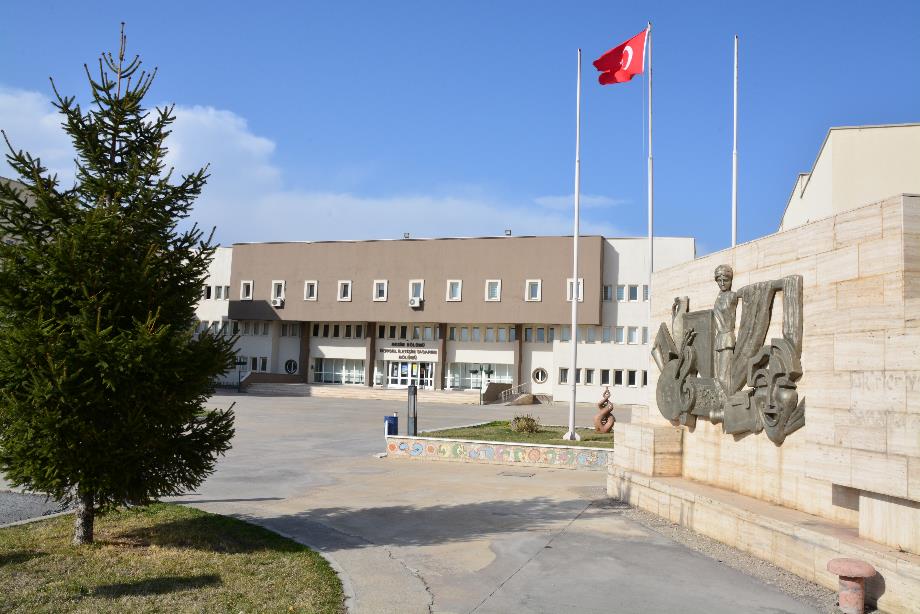 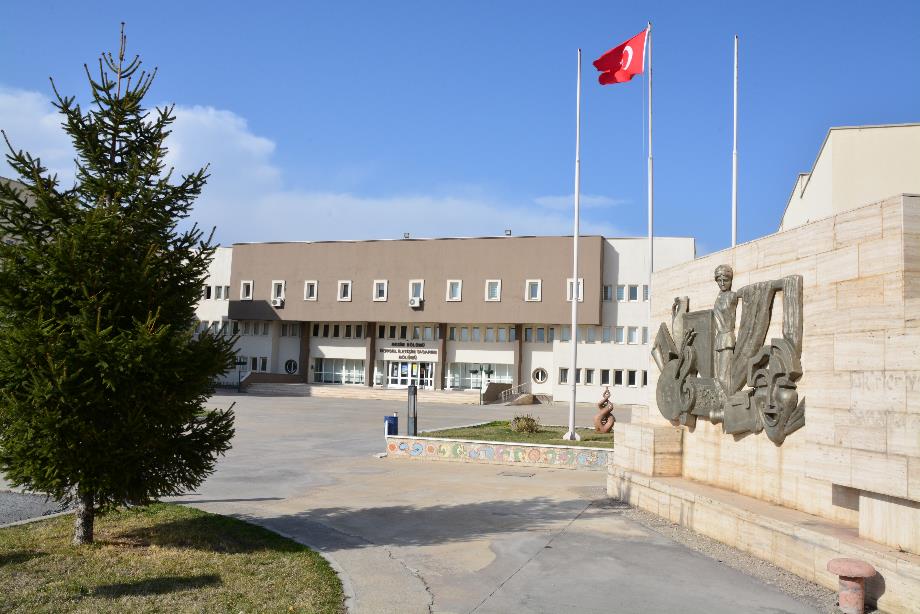 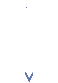 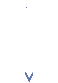 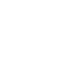 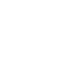 Stratejik Planlama KuruluBaşkan: Prof. Nurdan GÖKÇE (Dekan V.)
Üye: Yrd. Doç. Dr. Levent DEĞİRMENCİOĞLU (Dekan Yrd.) 
Üye: Doç. Dr. Ebru ALPARSLAN (Geleneksel Türk Sanatları Bölüm Başkanı V.)
Üye: Yrd. Doç. Dr. Levent ÇORUH (Görsel İletişim Tasarımı Bölüm Başkanı V.) 
Üye: Yrd. Doç. Nizam Orçun ÖNAL (Seramik ve Cam Tasarımı Bölüm Başkanı V.)
Üye: Arş. Gör. Mehmet Emin AYKURT
Üye: Arş. Gör. Mehtap MORKOÇ
Üye: Ebru ÖZKAN (Bilgisayar İşletmeni) Grafik TasarımArş. Gör. Mehmet Emin AYKURTFotoğraflarYrd. Doç. Dr. Nizam Orçun ÖnalTürkçe RedaksiyonArş. Gör. Mehmet Emin AYKURT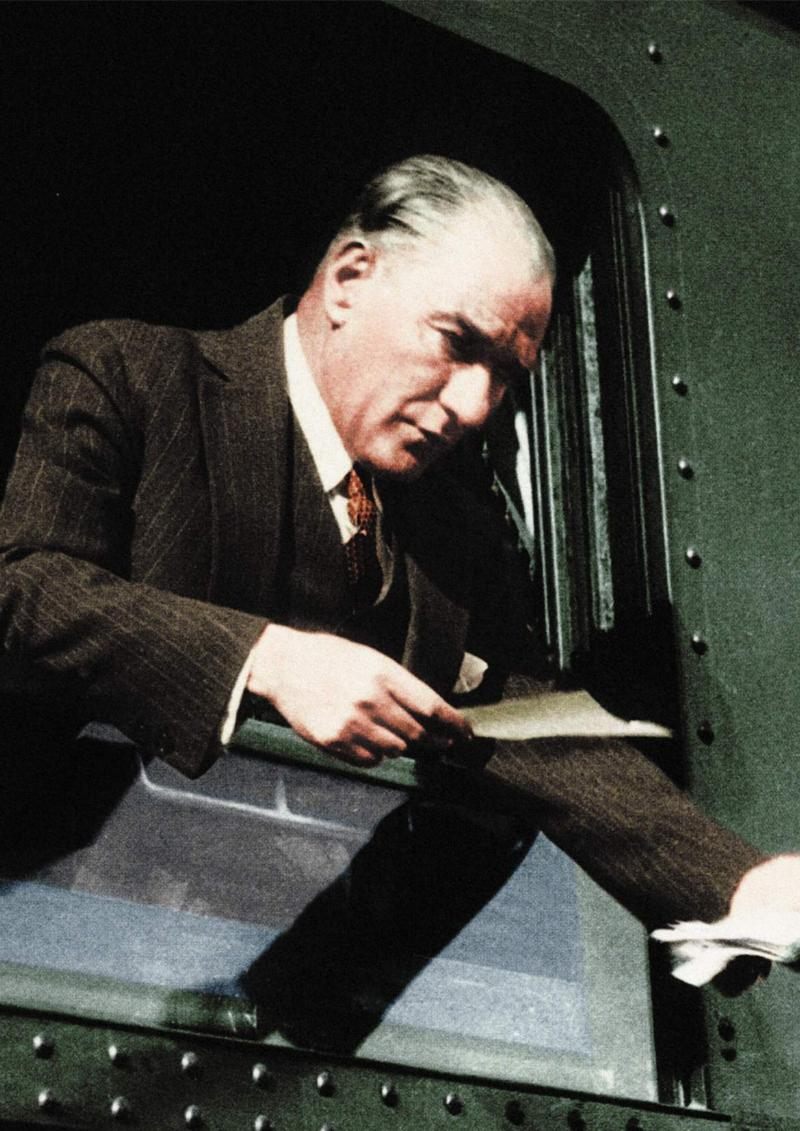 İçindekilerTablolar Dizini 	6Şekiller Dizini 	7YÖNETİCİ ÖZETİ 	101. STRATEJİK PLANLAMA SÜRECİ 	112. DURUM ANALİZİ 	132.1. Tarihsel Gelişim 	132.2. Örgütsel Yapı 	132.3. Yasal Yükümlülükler ve Mevzuat 	152.4. Genel Faaliyet Alanları 	152.4.1. Eğitim Hhizmetleri 	152.4.1.1. Öğrenci Sayıları 	152.4.1.2. Öğrenci Kontenjanları 	152.4.1.3. Yabancı Uyruklu Öğrenciler 	152.4.2. Toplumsal Hizmetler (Eğitim Hizmetleri) 	162.5. Önceki Dönem Stratejik Planların Değerlendirilmesi 	162.6. Kurum (Birim) İçi Analiz 	162.6.1. Fiziki Kaynaklar 	162.6.1.1. Eğitim Alanları Derslikler 	162.6.1.2. Sosyal Alanlar 	162.6.1.2.1. Kantin 	162.6.1.2.2. Toplantı/Seminer – Konferans –  Sergi Salonları 	172.6.1.3. Hizmet Alanları 	172.6.1.4. Ambar, Arşiv Alanları ve Atölyeler 	172.6.2. Teknolojik Kaynaklar 	182.6.2.1. Bilgisayarlar 	182.6.2.2. Diğer Teknolojik Kaynaklar 	182.6.3. Akademik ve İdari İnsan Kaynakları 	192.6.4. Kurum (Birim) Kültürü 	202.6.5. Rekabet Durumu 	202.7. Paydaş Analizi 	203. GELECEĞE BAKIŞ 	253.1. Özgörev 	253.2. Özülkü 	253.3. Temel Değerler 	253.4. Amaç, Hedef, Strateji ve Performans Göstergeleri 	253.5. Hedef Kartları 	274. MALİYETLENDİRME 	375. İZLEME VE DEĞERLENDİRME	39Tablolar DiziniTablo 1. Stratejik Plan Hazırlama Komisyonu	12
Tablo 2. Stratejik Plan Katkı Grubu	12
Tablo 3. Öğrenci Sayıları	15
Tablo 4. Öğrenci Kontenjanları	15
Tablo 5. Yabancı Uyruklu Öğrenciler 	15
Tablo 6. Eğitim Alanları 	16
Tablo 7. Toplantı/Seminer – Konferans –  Sergi Salonları	17
Tablo 8. Hizmet Alanları	17
Tablo 9. Ambar, Arşiv Alanları ve Atölyeler	17
Tablo 10. Bilgisayarlar	18
Tablo 11. Diğer Teknolojik Kaynaklar	18
Tablo 12. Unvanlar İtibari ile Akademik Personel Sayısı	19
Tablo 13. İdari Personel Sayısı	20
Tablo 14. Erciyes Üniversitesi Güzel Sanatlar Fakültesi Paydaş Listesi	21
Tablo 15. Erciyes Üniversitesi Güzel Sanatlar Fakültesi GZFT Analizi 	22
Tablo 16. Eğitim-Öğretim Hedefleri	25
Tablo 17. Bilimsel Araştırma Hedefleri 	26
Tablo 18. Kurum Kültürü ve Aidiyetini Geliştirme Hedefleri	26
Tablo 19. Sosyal Faaliyetleri Geliştirme Hedefleri	27
Tablo 20. Öğretim Kalitesini Artırmak ve Sürekli İyileştirme Sağlamaya Yönelik Hedef Kartları	27
Tablo 21. Bilimsel Araştırma Faaliyetlerinin Nitelik ve Niceliğini Artırmaya Yönelik Hedef Kartları	30
Tablo 22. Kurum Kültürü ve Aidiyetini Geliştirmeye Yönelik Hedef Kartları	32
Tablo 23. Sosyal Faaliyetleri Artırmaya Yönelik Hedef Kartları 	34
Tablo 24. 2017 Yılı Tahmini Maliyetler	37
Tablo 25. 2018 Yılı Tahmini Maliyetler	37
Tablo 26. 2019 Yılı Tahmini Maliyetler	38
Tablo 27. 2020 Yılı Tahmini Maliyetler	38
Tablo 28. 2021 Yılı Tahmini Maliyetler	38Şekiller DiziniŞekil 1. Örgütsel Yapı	14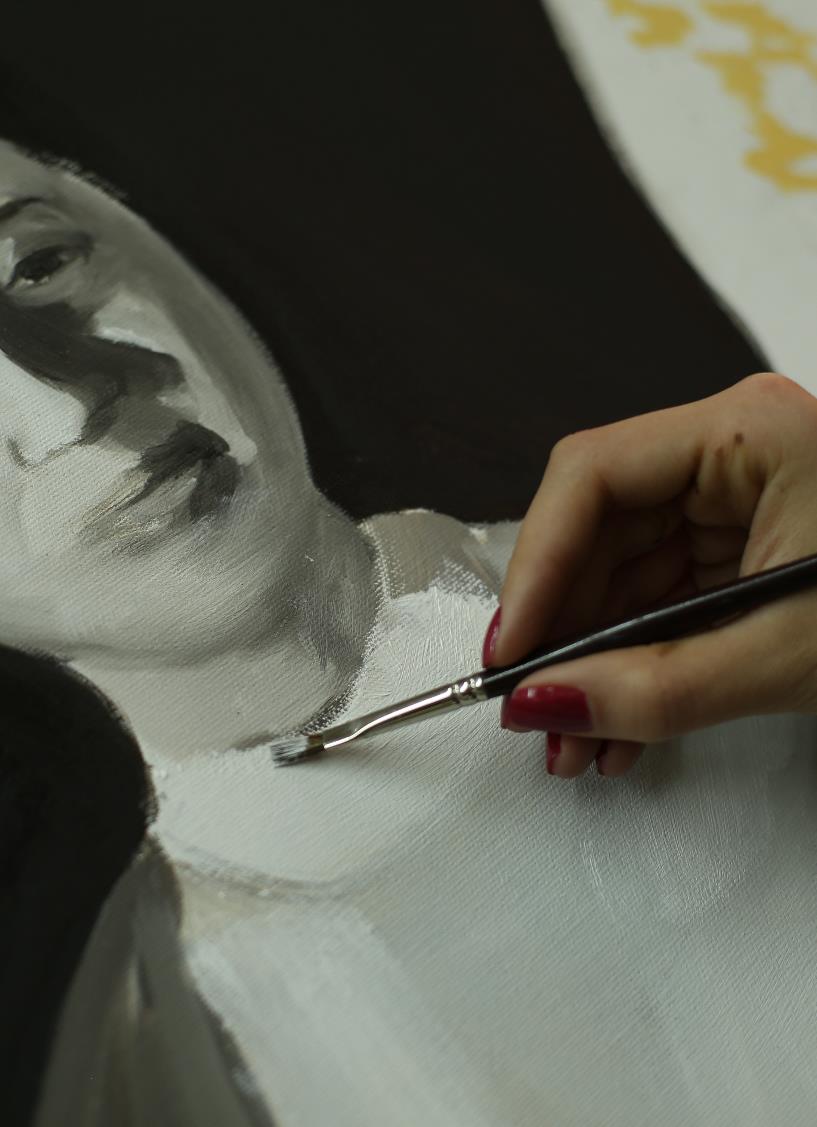 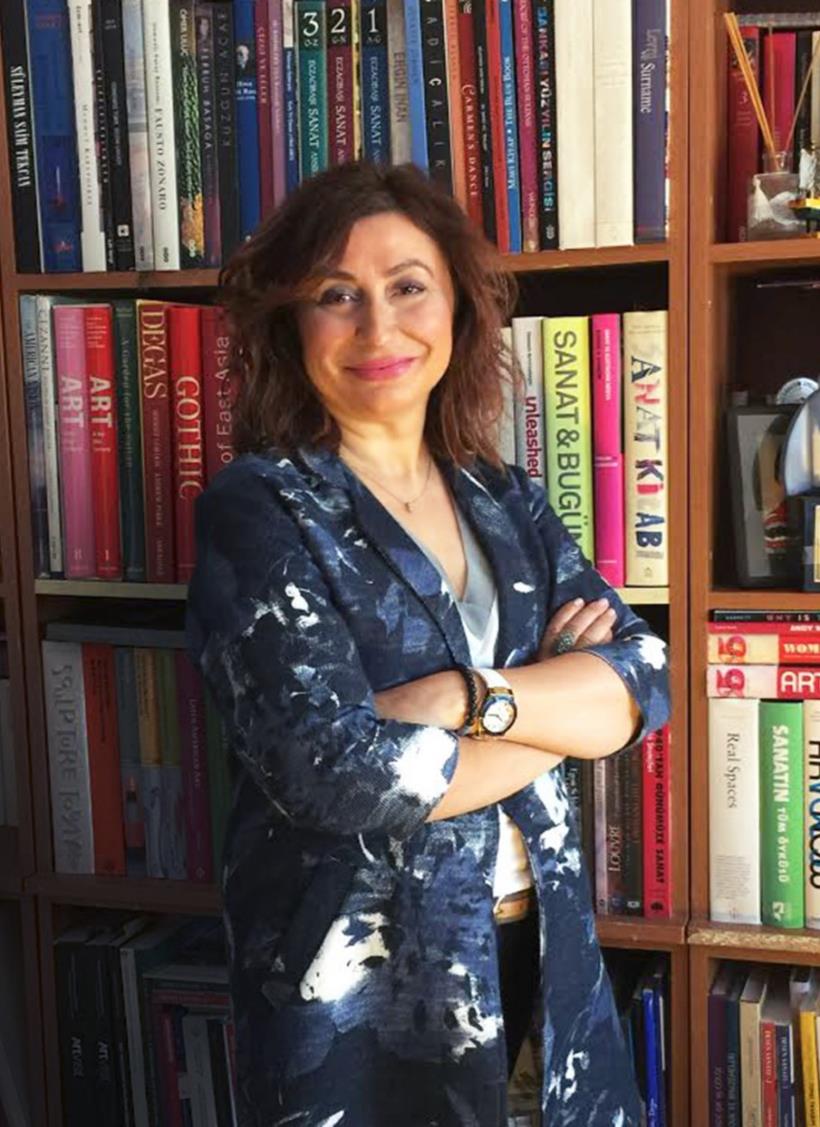 Yönetici Özeti“Sanatsız kalan bir milletin hayat damarlarından biri kopmuş demektir.”
Mustafa Kemal AtatürkKurumlar, kuruluş ve varoluş gerekçeleri doğrultusunda organizasyonlarının temel hedeflerini gerçekleştirmek için çalışırlar. Dünyadaki gelişmelere ve toplum yapısındaki hareketlere paralel olarak, kurumların yönetiminde çağın şartlarına uygun yeni modeller geliştirilir. Bunun sağlıklı yürütülebilmesi için her birimde stratejik planlama yapılması gerekmektedir.Stratejik planlama bir kurumun önündeki en az beş yıllık süreç için stratejisini belirlemesi ve kaynaklarını bu stratejiye göre ayarlaması için bir düzenleme yapması anlamına gelmektedir. Stratejik planlama kurumların iç kontrolü için önem arz eder. Stratejik plan, çağın gerekliliklerine uygun ve geleceğe hazır bir kurumun görev ve geniş görüşlülüğü doğrultusunda koyduğu hedeflere ulaşabilmesi yolunda alınacak kararlar için bir çerçeve çizerken kıstasları belirler, performans takibini yapar ve en önemlisi kurumsal stratejiyi şeffaf hale getirir. Bu amaçla üniversitemiz stratejik planlama çalışmalarına bağlı ve eş zamanlı olarak Stratejik Planlama Komisyonu tarafından ERÜ Güzel Sanatlar Fakültesinin 2017-2021 dönemi 1. stratejik planı hazırlanmıştır. Temel hedefimiz, çağdaş sanat ve tasarım anlayışına, kuramsal alt yapı zenginliğine sahip, araştırmacı, nitelikli, hür fikirli, teknolojik yenilikleri kullanan, toplum gerçeklerinden haberdar, fark yaratabilen, farkındalığı olan, geçmişini sahiplenen, geleceği kurgulayan, kültürel zenginliklerinin farkında olup sahiplenen ve ileriye taşıyabilen sanat insanları yetiştiren; sadece ulusal değil uluslararası sanat ortamını besleyen, etkileyebilen ve şekillendiren, dünya standartlarını yakalayabilmiş bir sanat kurumu haline gelmektir. Bu hedefe ulaşmanın zorluklarının bilincinde ve farkındayız. Yine de hedefimizden şaşmadan akademik ve idari kadromuzla birlikte bu yolda bıkmadan, yılmadan ilerlemek konusunda kararlıyız. Bu yolda ilerlerken bağlı olduğumuz kurumların ve paydaşlarımızın da desteğini alacağımız konusundaki inancımız tamdır. Bu stratejik planın hazırlanmasında emeği geçen tüm akademik ve idari personele sonsuz teşekkürlerimi sunuyorum.Prof. Nurdan KARASU GÖKÇE
Dekan V.1. STRATEJİK PLANLAMA SÜRECİErciyes Üniversitesi’nin 2017-2021 yıllarını kapsayan dördüncü stratejik planının hazırlanması sürecine 26.05.2006 tarih ve 26179 sayılı Resmî Gazete ’de yayımlanan “Kamu İdarelerinde Stratejik Planlamaya İlişkin Usul ve Esaslar Hakkında Yönetmelik” hükümleri gereğince, Strateji Geliştirme Daire Başkanlığı’nın koordinasyonunda başlanmıştır. Devamında Rektörlük Makamının 29/05/2017 tarih ve 48649 sayılı yazılarına bağlı olarak Dekanlık tarafından "Stratejik Plan Hazırlık Komisyonu" oluşturulmuştur.Rektörlük tarafından 31.05.2017 tarihinde düzenlenen interaktif "Stratejik Plan Bilgilendirme" toplantısı vasıtasıyla komisyon üyelerinin, stratejik planın kurumsal faydası, Türkiye'de konuyla ilgili yasal altyapı ve stratejik plan hazırlık süreçleriyle ilgili detaylı bir bilgi alt yapısına sahip olmaları sağlanmıştır.Gerekli görev dağılımları yapıldıktan sonra komisyon üyeleri 12-13-14.07.2017 tarihlerinde toplanmış ve Erciyes Üniversitesi Stratejik Planı başta olmak çeşitli kurumların stratejik planlarını incelemiş ve bir yol haritası çizilmiştir. Bu kapsamda bir ön stratejik plan hazırlanarak Erciyes Üniversitesi Stratejik Plan Değerlendirme Komisyonuna sunulmuştur. Erciyes Üniversitesi Stratejik Plan Değerlendirme Komisyonu hazırlanan plan üzerinde gerekli incelemeleri yapmış, tespit edilen eksiklikler ve ek bilgilendirmeleri bildirmek üzere 06.10.2017 tarihinde birimi ziyaret ederek komisyon üyeleriyle bir toplantı yapmıştır. Bu bağlamda stratejik plan komisyonu 10.10.2017 tarihinde başlamak üzere düzenli olarak haftanın her salı günü saat 14:00’da toplanmış, gerekli düzeltmeler üzerinde çalışmıştır. Nihai olarak 14.11.2017 tarihinde birim stratejik planına son hali verilmiştir.Tablo 1. Stratejik Plan Hazırlama KomisyonuTablo 2. Stratejik Plan Katkı Grubu2. DURUM ANALİZİ2.1. Tarihsel GelişimSanat eğitiminde bir “Marka” olma idealini taşıyan ve 1993 yılında kurulan birim, 1994–1995 Eğitim-Öğretim yılında Resim ve Heykel, 1995–1996 Eğitim-Öğretim yılında da Müzik Bilimleri ve Sinema-Televizyon bölümlerine öğrenci alarak öğretime başlamıştır. 2002 Yılında İletişim Fakültesi'nin kurulması ile Sinema-Televizyon Bölümü bu fakülteye bağlanmıştır. Müzik Bilimleri Bölümünün adı 2004–2005 Eğitim-Öğretim yılından itibaren Müzik Bölümü olarak değiştirilmiştir. İlerleyen yıllarda Görsel İletişim Tasarımı Bölümü (2005) ve Seramik ve Cam Tasarımı Bölümü (2006) kurulmuş, her iki bölüm de takip eden yıllarda öğrenci alarak öğretime başlamıştır. Birim, bugün her bir bölümü için ayrı binalara sahip bir eğitim kurumu olarak, nitelikli sanatçı eğitimci kadrolarıyla modern atölyeleri, özel yalıtımlı bireysel çalışma odaları, derslikleri, konser ve sergi salonları ile sanatçı adayı değerli öğrencilerimize, çağdaş bir eğitim hizmeti sunmaktadır. Birimde 2013–2014 Eğitim-Öğretim yılından itibaren Bologna sürecine uyum kapsamında öğrencilerin iş yüklerini dikkate alan Avrupa Kredi Transfer Sistemi’ne (AKTS) geçilmiştir. Birimde Resim, Heykel, Müzik, Görsel İletişim Tasarımı, Seramik ve Cam Tasarımı, olmak üzere beş bölüme her yıl 95 öğrenci alınmaktadır. Birim yapılanmasında mevcut olup henüz öğrenci alınmayan ancak alt yapısını ve öğretim elemanı ihtiyacını tamamlayarak öğrenci alımının gerçekleştirilmesi planlanan bölümler ise Sahne ve Kostüm Tasarımı, Sahne Sanatları, Fotoğraf, Mobilya ve Aksesuar Tasarımı, Tekstil ve Moda Tasarım ve Geleneksel Türk Sanatları Bölümleridir. Birimin bölümlerine ön kayıt ve özel yetenek sınavı ile öğrenci alınmaktadır. Öğrenci kontenjanı, özel yetenek sınavının şartları ve sınav tarihleri, eğitim-öğretim yılı sonunda basın yayın organları ve web sitesi kanalı ile duyurulmaktadır.2.2. Örgütsel YapıBirim bünyesinde yapılan lisans eğitim-öğretimi, 2547 Sayılı Yükseköğretim Kanunu’nun amir hükümleri doğrultusunda yürütülmekte ve yönetilmektedir.Fakülte Dekanı 			Prof. Nurdan GÖKÇEFakülte Dekan Yrd. 		Yrd. Doç. Dr. Levent DEĞİRMENCİOĞLUFakülte Sekreteri 		Feridun ERATŞekil 1. Örgütsel Yapı2.3. Yasal Yükümlülükler ve MevzuatÜlkemizdeki Yükseköğretim Kurumları ile ilgili çatı kanun ve mevzuata (2547 Sayılı Kanun, 2914 Sayılı Kanun, 657 Sayılı Kanun, 5018 Sayılı Kanun gibi) ilave olarak birimde “Erciyes Üniversitesi Önlisans ve Lisans Eğitim-Öğretim Yönetmeliği” uygulanmaktadır.	2.4. Genel Faaliyet Alanları2.4.1. Eğitim Hizmetleri2.4.1.1. Öğrenci SayılarıTablo 3. Öğrenci Sayıları2.4.1.2. Öğrenci KontenjanlarıTablo 4. Öğrenci Kontenjanları2.4.1.3. Yabancı Uyruklu ÖğrencilerTablo 5. Yabancı Uyruklu Öğrenciler2.4.2. Toplumsal Hizmetler (Eğitim Hizmetleri)Erciyes Üniversitesinin bünyesinde bulunan sürekli eğitim merkezi ERSEM’de güzel sanatlar fakültelerinin yetenek sınavına yönelik eğitimler birim akademik personeli tarafından verilmektedir. Ayrıca yine birim akademik personelleri 3 boyutlu sayısal modelleme ve tasarım yazılımlarının eğitimini sürekli eğitim merkezinde dönemsel olarak yürütmektedir.2.5. Önceki Dönem Stratejik Planların DeğerlendirilmesiFakültenin daha önceden günün gerekliğine uygun biçimde, kapsamlı olarak hazırlanmış bir stratejik planı bulunmamaktadır; bu plan birimde hazırlanan ilk stratejik plan niteliğindedir.2.6. Kurum (Birim) İçi Analiz2.6.1.Fiziki Kaynaklar2.6.1.1. Eğitim Alanları DersliklerTablo 6. Eğitim Alanları Tablo 6’da gösterilen eğitim alanı başlığı altındaki dersliklerin 10 tanesinde interaktif eğitime uygun projeksiyon cihazı ve perdesi, bilgisayar, beyaz tahta ve modüler sıralar ile sandalyeler bulunmaktadır. Ayrıca 7 adet derslikte sanatsal çalışmalar için şövaleler bulunmaktadır. 1 derslikte serigrafi baskı için gerekli teçhizat ve makineler, 1 derslikte litografi için gerekli makine ve teçhizat, 1 derslikte gravür ve linol baskı için gerekli makine ve teçhizat, 1 derslikte ise mozaik çalışmaları için gerekli teçhizat bulunmaktadır. Bilgisayar laboratuvarlarının 3’ü 16, 1’i 10 öğrenci kapasitelidir. Bu laboratuvarlardaki bilgisayarlarda uygulamalı bilgisayar derslerinin yürütülebilmesi için gerekli olan paket programlar mevcuttur. Müzik Bölümünde akustik yalıtıma sahip 11 tanesi piyano olmak üzere 17 etüt odası, küçük çaplı bir ses kayıt stüdyosu ve eğitimde kullanılan kayıt cihazları, enstrümanlar ile nota sehpaları mevcuttur. Görsel İletişim Tasarımı Bölümü’nde bir PC bir de MAC bilgisayar laboratuvarı, dijital çizim stüdyosu ve stop motion çekim stüdyosu, bir çizim, iki de geleneksel tasarım stüdyosu mevcuttur. Seramik ve Cam Tasarımı Bölümü’nde de pişirim fırınları, endüstriyel alçı atölyesi, bir kimya laboratuvarı, beş adet uygulama atölyesi yer almaktadır.2.6.1.2. Sosyal Alanlar2.6.1.2.1. KantinKantin Sayısı		: 1 AdetKantin Alanı		: 120m2Fakültenin Müzik Bölüm Binası zemin katında yer alan ve öğrencilere yeme-içme hizmeti sunan kantin kapalı ve açık oturma alanlara sahiptir.2.6.1.2.2. Toplantı/Seminer – Konferans –  Sergi SalonlarıTablo 7. Toplantı/Seminer – Konferans –  Sergi SalonlarıFakültede her türlü teknik altyapıya sahip 250 kişi kapasiteli konferans ve konser salonu bulunmaktadır. Fakültenin seminer salonu 50, toplantı salonu ise 20 kişilik bir kapasiteye sahip olup, salonda interaktif kullanıma uygun projeksiyon cihazı ve bilgisayar ile beyaz tahta, büyük oval masa, koltuklar ve klima bulunmaktadır.2.6.1.3. Hizmet AlanlarıTablo 8. Hizmet AlanlarıFakültede öğretim elemanlarının kullanımına sunulmuş 73 ofis bulunmakta olup, idari personelin ise kullanımına sunulan 16 ofis mevcuttur. Bütün ofisler teknolojik alt yapıyla donatılmış bilgisayar, yazıcı, telefon gibi imkânlara sahiptir.2.6.1.4. Ambar, Arşiv Alanları ve AtölyelerTablo 9. Ambar, Arşiv Alanları ve AtölyelerFakültede toplamda 361 m2 alana sahip 3 adet ambar/depo ve toplamda 48 m2 alana sahip 2 arşiv odası bulunmaktadır.2.6.2.Teknolojik Kaynaklar2.6.2.1. BilgisayarlarTablo 10. BilgisayarlarFakültede bir tane eğitim amaçlı kullanılan sunucunun yanı sıra 131’i eğitim, 19’u idari, 20’si hizmet amaçlı kullanılan toplam 170 masaüstü ve taşınabilir bilgisayar mevcuttur.2.6.2.2. Diğer Teknolojik KaynaklarTablo 11. Diğer Teknolojik KaynaklarFakültede dersliklerde eğitim amaçlı kullanılan 47 adet projeksiyon, 3 adet slayt makinesi, 1 adet tepegöz, 2 adet episkop cihazı, 10 adet fotoğraf makinesi, 7 adet kamera, 2 adet televizyon, 1 adet tarayıcı ve 3 adet müzik seti bulunmaktadır. Ayrıca idari amaçlı 1 adet projeksiyon, 1 adet barkod okuyucu, 1 adet baskı makinesi, 2 adet fotokopi makinesi, 1 adet faks, 5 adet televizyon ve 2 adet tarayıcı bulunmaktadır.2.6.3. Akademik ve İdari İnsan KaynaklarıTablo 12. Unvanlar İtibari ile Akademik Personel SayısıFakültede Eylül 2017 itibarıyla 4 profesör, 9 doçent, 11 yardımcı doçent, 18 öğretim görevlisi, 9 okutman ve 12 araştırma görevlisi olmak üzere toplam 63 öğretim elemanı görev yapmaktadır.Tablo 13. İdari Personel SayısıFakültede 5’i genel idari hizmetler sınıfı, 2’si teknik hizmetler sınıfı, 3’ü yardımcı hizmetler sınıfı ve 3’ü hizmet alımı sınıfı olmak üzere toplam 12 idari personel görev yapmaktadır.2.6.4. Kurum (Birim) KültürüKültür, insan topluluklarını bir arada tutan, toplum içerisinde birlik ve beraberliğin oluşmasına ve toplumun sağlıklı bir şekilde varlığını sürdürmesine katkı sağlayan ve hatta bu toplumları yaşatan temel maddi ve manevi unsurların oluşturduğu bütünsel bir yapıyı ifade etmektedir. Bu bağlamda, köklü kurumların sağlam ve köklü geçmişleri ile bu geçmişlerine dayalı köklü kültürleri bulunmaktadır. Aralıklı olarak düzenlenen sergiler, konserler ve sanatsal etkinlikler ile akademik personel ve öğrenciler arasında bir sinerji oluşturularak kişiler arası kaynaşma vasıtasıyla birim kültürü devam ettirilmektedir.2.6.5. Rekabet DurumuFakülte öğretim elemanı ilanlarına olan ilgi, yetenek sınavlarına başvuran aday sayısı göz önüne alındığında fakültenin ulusal düzeyde rekabetçi bir konumu olduğundan bahsedilemez. Fakat Kayseri’nin coğrafi konumu göz önüne alındığında birim orta Anadolu bölgesinde rekabetçi bir konumdadır. Ayrıca Avanos bölgesine olan yakınlığı özellikle seramik ve heykel sanatı açısından büyük bir rekabetçilik unsurudur. Buna ek olarak; (a) şehir olarak Kayseri’nin konumu ve ulaşılabilirliği, (b) Türk ve dünya üniversiteleri içerisinde Erciyes Üniversitesi’nin konumu, (c) Fakültenin fiziksel, teknik ve insan kaynaklarına dayalı gücü, (ç) uygulamaya dayalı eğitim programlarının varlığı, Fakültenin rekabetçiliğine önemli düzeyde katkı sağlayan diğer unsurlardır.2.7. Paydaş AnaliziFakültenin doğrudan veya dolaylı olarak irtibat halinde olduğu iç ve dış paydaşları bulunmaktadır. Bu noktada iç ve dış paydaşlarımızın beklentileri, destekleri ve katkıları, Fakültenin stratejik yöneliminin belirlenmesi ve geleceğe yönelik amaç ve hedeflerinin ortaya konulmasında önem arz etmektedir. Fakültenin paydaş listesi paydaşlık alanına göre sınıflandırılarak aşağıdaki tabloda verilmiştir.Fakültenin paydaş listesi Stratejik Plan Hazırlama Komisyonu tarafından belirlenmiş ve paydaşlık türüne göre iç paydaş ve dış paydaş olarak, çalışan, hizmet alan, zorunlu veya gönüllü olmasına göre de temel ortak ve stratejik ortak olarak sınıflandırılmıştır. Buna göre Fakültenin iç paydaşları; öğrenciler, akademik ve idari personelden oluşmaktadır.  Dış paydaşlar ise; öğrenci aileleri, mezunlar, sanatçılar, diğer güzel sanatlar fakülteleri, kamu kurumları, sivil toplum kuruluşları ve sanat galerilerinden oluşmaktadır.Tablo 14. Erciyes Üniversitesi Güzel Sanatlar Fakültesi Paydaş ListesiYukarıdaki tabloda belirtilen iç ve dış paydaşlara ilişkin geri bildirimler aşağıda özetlenmektedir.İç Paydaş Geri Bildirimleriİç paydaş geri bildirimleri öğrenciler, akademik ve idari personelden gelen geri bildirimlere göre aşağıdaki şekilde özetlenmektedir.Öğrencilerden gelen geri bildirimler: Fakülte idaresine ve akademik personele geri bildirimler yapılmaktadır. Bu geri bildirimlerin incelenmesi neticesinde ağırlıklı olarak öğrencilerin okulun temizliği, düzeni ve eğitim kalitesi hakkında memnuniyetlerini/şikayetlerini dile getirdikleri tespit edilmiştir. Akademik ve idari personelden gelen geri bildirimler: Fakültede her öğretim yılında güz ve bahar dönemlerinin başında ve sonunda olmak üzere gerek akademik personel gerekse idari personel ile toplantılar gerçekleştirilmektedir. Bu toplantılarda, eğitim programları, ders içerikleri, öğrencilerin başarı durumları, fakülte kapsamında gerçekleştirilen ve gerçekleştirilmesi planlanan etkinlikler ile fakültenin fiziksel ve genel durumları hakkında istişareler yapılmaktadır. Ayrıca Fakülte yönetimi personelin istek ve şikâyetlerini dinlemekte ve çözüm önerileri ortaya koymaktadır. Genel hatlarıyla personelin çalışma ortamından ve imkânlarından memnun oldukları görülmektedir.Dış Paydaş Geri BildirimleriÖğrenci aileleri, mezunlar, sanatçılar, diğer güzel sanatlar fakülteleri, kamu kurumları, sivil toplum kuruluşları ve sanat galerilerinden gelen geri bildirimlere göre birimin GZFT analizi aşağıdaki şekilde düzenlenmiştir.Tablo 15. Erciyes Üniversitesi Güzel Sanatlar Fakültesi GZFT Analizi2.8. Kurumsal GZFT AnaliziGZFT analizi ile kurumun iç çevrelerine göre sahip olduğu güçlü ve zayıf yönleri, dış çevrelerine göre ise; sahip olduğu fırsat ve tehditleri belirlenmektedir. Fakültenin GZFT analizi hem paydaş görüşlerinin alınması hem de “Stratejik Plan Katkı Grubu”nun toplanarak karşılıklı fikir alışverişinin yapılması ile gerçekleştirilmiştir. Bu doğrultuda, Fakültenin GZFT analizi sonuçları şu şekilde verilmiştir:İç Çevre Analizi:Güçlü Yönler:Fakültenin konum açısından kolay ulaşılabilirliği. Personellerin insan ilişkilerindeki pozitif tavrı.Kullanışlı fiziksel mekanların varlığı.Uygulamalı eğitim anlayışının oturmuş olması.Sanayi ile yapılan iş birlikleriSanatçılar ve akademisyenler ile olan güçlü iş birliklerinin olması.Atölye ve dersliklerin genelde modern ekipmana sahip olması.Öğrenci, akademik personel ve mezun arasındaki kuvvetli ilişki.Sergiler, konferans, konser, ders temelli sosyal faaliyetlerin sıklıkla yapılıyor olması.Bölümler bazında teknik gezilerin yapılması,İş sağlığı ve güvenliği konusunda risk değerlendirmelerinin yapılması,Lisans bitirme projelerinin halka açık şekilde sergilenmesi,Akademik danışmanlık sisteminin etkin bir şekilde kullanılması,ERASMUS ve FARABİ programlarının etkin bir şekilde kullanılması,Güçlü ve köklü bir üniversite bünyesinde yer alınması.Zayıf Yönler:Birime ayrılan kurum ödeneğinin yetersiz oluşu,Ders katalogları ve müfredatlarının sürekli değişmesi,Binanın altyapı problemleri ve bina girişinde turnike bulunmaması,Engelli öğrencilere yönelik alt yapıdaki eksiklikler,Yangın çıkış merdiveninin bulunmaması,Yeni açılacak bölümler için gerekli fiziksel alanın bulunmaması.Eğitim amaçlı teknik gezilerin yetersizliği,Dış Çevre Analizi: Fırsatlar:Özellikle seramik sanatı açısından Türkiye’nin önemli merkezlerinden Avanos’a konum olarak yakınlık,Rektörlük Güzel Sanatlar Bölümü’nün fakülte binasında faaliyet göstermesi nedeniyle kurumun tüm bölümlerinden öğrencilerin serbest seçmeli dersler verilebilmesi ve disiplinler arası öğrenci eğitimi.Tehditler:Mezun derneğimizin henüz faaliyete geçmemiş olmasından dolayı mezunların takibinin tam anlamıyla yapılamaması,Öğrencilerin yabancı dil seviyelerinin düşük olması,Sanatsal çalışmalar için devlet kurumlarının proje desteği vermemesi ve bölgede yer alan özel kurumların sponsor olmaktan çekinmesi,Özel yetenek sınavına yapılan başvuru sayısının azlığı ve yetenekli öğrencilerin büyük şehirlerdeki güzel sanatlar fakültelerini tercih etmeleri.3. GELECEĞE BAKIŞ3.1. ÖzgörevSanat yoluyla toplum yaşamına maddi ve manevi açıdan nitelik ve kalite katabilecek sanatçılar yetiştirmektir.3.2. ÖzülküSanata yön verebilecek mezun ve mensupları olan ve sanat eğitimi yaklaşımıyla Türkiye’de öncü bir güzel sanatlar fakültesi olmaktır.3.3. Temel DeğerlerYenilikçilik, Etkili iletişim,Etkinlik ve verimlilik,Ekip çalışmasına yatkınlık,Şeffaflık, dürüstlük ve güvenilirlik,“Atatürk İlke ve İnkılâpları”na bağlılık.3.4. Amaç, Hedef, Strateji ve Performans Göstergeleri“Stratejik Plan Katkı Grubu”nun yapmış olduğu çalışmalar sonucunda belirlenen stratejik amaçlar ve bu çerçevede oluşturulan hedef ve performans göstergeleri aşağıda tablolar halinde verilmiştir.Tablo 16. Eğitim-Öğretim HedefleriTablo 17. Bilimsel Araştırma HedefleriTablo 18. Kurum Kültürü ve Aidiyetini Geliştirme HedefleriTablo 19. Sosyal Faaliyetleri Geliştirme Hedefleri3.5. Hedef KartlarıTablo 20. Öğretim Kalitesini Artırmak ve Sürekli İyileştirme Sağlamaya Yönelik Hedef KartlarıTablo 21. Bilimsel Araştırma Faaliyetlerinin Nitelik ve Niceliğini Artırmaya Yönelik Hedef KartlarıTablo 22. Kurum Kültürü ve Aidiyetini Geliştirmeye Yönelik Hedef KartlarıTablo 23. Sosyal Faaliyetleri Artırmaya Yönelik Hedef Kartları4. MALİYETLENDİRMETablo 24. 2017 Yılı Tahmini MaliyetlerTablo 25. 2018 Yılı Tahmini MaliyetlerTablo 26. 2019 Yılı Tahmini MaliyetlerTablo 27. 2020 Yılı Tahmini MaliyetlerTablo 28. 2021 Yılı Tahmini Maliyetler5. İZLEME VE DEĞERLENDİRMEİzleme, stratejik plan uygulamasının sistematik olarak takip edilmesi ve raporlanmasıdır. Değerlendirme ise, uygulama sonuçlarının amaç ve hedeflere kıyasla ölçülmesi ve söz konusu amaç ve hedeflerin tutarlılık ve uygunluğunun analizidir. Stratejik planın izlenmesi ve değerlendirilmesi, stratejik planının başarılı bir şekilde uygulanması için çok önemlidir. Stratejik plan hazırlandıktan sonra sürecin plana uygun bir şekilde yönetilip yönetilmediğinin belirlenmesi amacıyla uygulamanın izlenmesi ve belirli aralıklarla değerlendirilmesi gerekmektedir. Bu nedenle, Güzel Sanatlar Fakültesi Stratejik Planı uygulama sürecinde izleme ve değerlendirme faaliyetlerine yer verilecektir. İzleme faaliyetleri sırasında stratejik hedeflerin gerçekleşme durumları sistematik olarak takip edilip raporlanması yapılacaktır. Değerlendirme ise, uygulama sonuçlarının stratejik plan amaç ve hedefleri ile uygunluğunun, hedeflere ne kadar yaklaşıldığının, planın tutarlılığının analizi ile yapılacaktır.İzleme ve değerlendirme faaliyetlerinin etkin bir şekilde yapılabilmesi için öncelikle stratejik planda yer alan amaç ve hedeflerin gerçekleştirilmesinden sorumlu birimlerin kimler olduğu belirlenmiş ve stratejik planda belirtilmiştir. Amaç ve hedeflerin gerçekleştirilebilmesi için belirlenmiş performans göstergelerinin ölçülebilmesi ve belirli aralıklarla (3 ay, 6 ay, 12 ay) raporlanması, rapor sonuçlarının kurum içi ve dışı paydaşlara sunulması, Fakülte Dekanlığı tarafından değerlendirmeler yapılması etkin bir izlem yapılmasını sağlayan yaklaşımlar olacaktır. Fakülte Stratejik Planlama Komisyonu, stratejik   planın   uygulanması   ile   ilgili verileri özenle toplayıp   gerekli istatistiksel değerlendirmeleri yaparak, her yıl "Fakülte Stratejik Plan Performans Raporu" oluşturacaktır. Oluşturulan bu rapor, Erciyes Üniversitesi Stratejik Planlama Daire Başkanlığına zamanında ve eksiksiz olarak teslim edilecektir. Fakülte Stratejik Planlama Komisyonu hazırlamış olduğu bu raporla amaç ve hedeflerin ne ölçüde gerçekleştirildiği, stratejik plana ne kadar bağlı kalındığı, hangi konularda başarılı olunduğu ya da başarısız olunduğu, başarısızlık varsa sebeplerin neler olduğu, başarısızlığın düzeltilmesi için ne gibi tedbirlerin alınması gerektiği konularını değerlendirecektir. Amaç ve hedefler planlanan şekilde gerçekleşiyorsa, plan uygulanmaya devam edecektir. Beklenmeyen sonuçlar ortaya çıktığı takdirde, plan revize edilecek ve güncellenmiş şekliyle uygulamaya devam edilecektir. Fakültenin stratejik planının bu şekilde izleme ve değerlendirmesinin yapılması ile amaç ve hedeflerine daha fazla yaklaşacak, Fakülte Türkiye’nin saygın, önde gelen ve örnek alınan güzel sanatlar fakültelerinden biri olacaktır.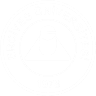 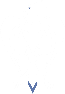 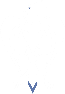 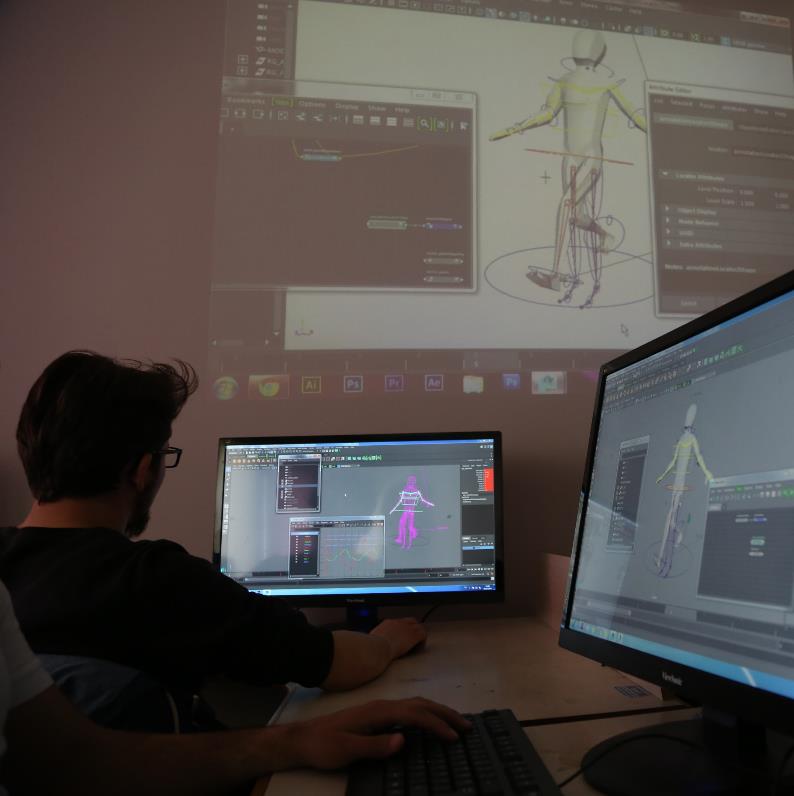 Sıra NoAdı ve Soyadı1Prof. Nurdan GÖKÇE (Dekan V.)2Yrd. Doç. Dr. Levent DEĞİRMENCİOĞLU (Dekan Yrd.) 3Doç. Dr. Ebru ALPARSLAN (Geleneksel Türk Sanatları Bölüm Başkanı V.)4Yrd. Doç. Dr. Levent ÇORUH (Görsel İletişim Tasarımı Bölüm Başkanı V.) 5Yrd. Doç. Nizam Orçun ÖNAL (Seramik ve Cam Tasarımı Bölüm Başkanı V.)6Arş. Gör. Mehmet Emin AYKURT7Arş. Gör. Mehtap MORKOÇ8Ebru ÖZKAN (Bilgisayar İşletmeni) Sıra NoAdı ve Soyadı1Prof. Nurdan GÖKÇE 2Prof. Dr. N. Oya LEVENDOĞLU ÖNER3Doç. Dr. Aygül AYKUT4Doç. Dr. Ebru ALPARSLAN5Doç. Osman YILMAZ6Yrd. Doç. N. Orçun ÖNAL7Yrd. Doç. Dr. Levent DEĞİRMENCİOĞLU 8Yrd. Doç. Dr. Levent ÇORUH  9Arş. Gör. Mehmet Emin AYKURT10Arş. Gör. Mehtap MORKOÇ11Feridun ERAT12Ebru ÖZKANÖğrenci SayılarıÖğrenci SayılarıÖğrenci SayılarıÖğrenci SayılarıÖğrenci SayılarıBirimin AdıI. ÖğretimI. ÖğretimI. ÖğretimGenel ToplamKETop.Genel ToplamGüzel Sanatlar Fak.269166435435Toplam269166435435Öğrenci Kontenjanları ve Doluluk OranıÖğrenci Kontenjanları ve Doluluk OranıÖğrenci Kontenjanları ve Doluluk OranıÖğrenci Kontenjanları ve Doluluk OranıÖğrenci Kontenjanları ve Doluluk OranıBirimin AdıÖYSÖYS sonucuBoş KalanDoluluk OranıBirimin AdıKontenjanıYerleşenBoş KalanDoluluk OranıGüzel Sanatlar Fak.95896%93,6Toplam95896%93,6Yabancı Uyruklu Öğrencilerin SayılarıYabancı Uyruklu Öğrencilerin SayılarıYabancı Uyruklu Öğrencilerin SayılarıYabancı Uyruklu Öğrencilerin SayılarıFAKÜLTE/YÜKSEKOKUL ADIKızErkekToplamGüzel Sanatlar Fakültesi000Toplam000Eğitim AlanıKapasiteKapasiteEğitim Alanı0–50 (Kişi)51–75 (Kişi)Derslik33-Bilgisayar Laboratuvarı4-Toplam370Kapasitesi(0–50)Kapasitesi(51–250)Toplantı/Seminer Salonu31Konferans/Konser Salonu-1Sergi Salonu1-Toplam42Hizmet AlanlarıOfis SayısıAlan(m²)Kullanan Kişi SayısıAkademik Personel Hizmet Alanları73140073İdari Personel Hizmet Alanları1635014Toplam89175087Ambar, Arşiv Alanları ve AtölyelerAdetAlan (m²)Depo (Ambar) Alanları3361Arşiv Alanları248Atölyeler--BilgisayarlarAdetAdetAdetAdetToplamBilgisayarlarEğitim AmaçlıHizmet Amaçlıİdari AmaçlıAraştırma AmaçlıToplamSunucular-4--4Masaüstü bilgisayar sayısı131-19-150Taşınabilir bilgisayar sayısı-16--16Toplam1312019-170Cinsiİdari Amaçlı (Adet)Eğitim Amaçlı(Adet)Araştırma Amaçlı (Adet)Projeksiyon147-Slayt Makinesi-3-Tepegöz-1-Episkop-2-Barkod Yazıcı---Barkod Okuyucu1--Baskı Makinesi1--Teksir Makinesi---Fotokopi Makinesi2--Faks1--Fotoğraf Makinesi-10-Kamera-7-Televizyon52-Tarayıcı21-Müzik Seti-3-Unvan Geleneksel Türk Sanatları BölümüGörsel İletişim Tasarımı BölümüHeykel BölümüMüzik BölümüResim BölümüSeramik ve Cam Tasarımı BölümüTOPLAMProf. Dr.---2--2Prof. ----2-2Doç. Dr.---21-3Doç.---42-6Yrd. Doç. Dr.11-5--7Yrd. Doç.-11-114Öğr. Gör. Dr.----1-1Öğr. Gör.11453317Okutman-2-5119Araş. Gör. Dr.---11-2Arş. Gör.1223-210Uzman -1-1--2Ücr. Öğr. Elm.-2-71-10TOPLAM31073513775Unvanlar İtibari İle Akademik Personel SayısıUnvanlar İtibari İle Akademik Personel SayısıUnvan2017Profesör4Doçent9Yardımcı Doçent11Öğretim Görevlisi18Okutman9Araştırma Görevlisi12TOPLAM63İdari Personel İdari Personel ToplamGenel İdari Hizmetler4Teknik Hizmetleri Sınıfı2Yardımcı Hizmetleri Sınıfı3Hizmet Alımı Sınıfı 3Toplam12PaydaşlarPaydaş TürüÇalışanHizmet AlanTemel OrtakStratejik OrtakÖğrenciİç PaydaşAkademik personelİç Paydaşİdari personelİç PaydaşÖğrenci aileleriDış PaydaşMezunlarDış PaydaşSanatçılarDış PaydaşDiğer güzel sanatlar fakülteleriDış PaydaşKamu kurumları ve sivil toplum kuruluşlarıDış PaydaşSanat galerileriDış PaydaşErciyes Üniversitesi Güzel Sanatlar Fakültesinin Güçlü YönleriErciyes Üniversitesi Güzel Sanatlar Fakültesinin Güçlü YönleriKonumFakültenin kolay ulaşılabilir konumda olması.Personel davranışıPersonelin güler yüzlü ve misafirperver olması.Hizmet kalitesiFiziksel mekânların temiz ve kullanışlı olması.Eğitimin niteliğiEğitimin uygulamalı ve zaman zaman sanayi iş birliği içerisinde veriliyor olması.İş birlikleriSanatçılar ve akademisyenler ile olan güçlü iş birliklerinin olması.Fiziki altyapıModern ve teknoloji destekli derslik, atölye ve stüdyolardan oluşan binaya sahip olması.İnsan ilişkileriÖğrenci, akademik personel ve mezun arasındaki ilişkinin kuvvetli olması.Sosyal FaaliyetlerSergiler, konferans, konser, ders temelli sosyal faaliyetlerin sıklıkla yapılıyor olması.Erciyes Üniversitesi Güzel Sanatlar Fakültesi’nin Zayıf YönleriErciyes Üniversitesi Güzel Sanatlar Fakültesi’nin Zayıf YönleriKurum KültürüKaynak sıkıntısından dolayı fakülte bütçesinin kısıtlı olması, fakülte içi iletişimin etkili olmaması. Kurumsal aidiyet eksikliği.MüfredatDers kataloglarının ve müfredatının sürekli değişmesi.Eğitim gezileriMesleki görgü, bilgi, eğitim ve kültürü artırmaya yönelik eğitim gezilerinin yeterince olmaması.Bilimsel / Sanatsal AraştırmalarYeterli bilimsel ve sanatsal çalışmaların yapılamaması.Sosyal Faaliyetlerİlgili öğrenci kulüplerinin etkisizliği.Erciyes Üniversitesi Güzel Sanatlar Fakültesi’nin FırsatlarıErciyes Üniversitesi Güzel Sanatlar Fakültesi’nin FırsatlarıLokasyonTürkiye’nin en önemli seramik kaynağı ve işçiliğine sahip yerlerinden biri olan Avanos bölgesine yakın olması.Serbest Seçmeli DerslerBirimde, üniversitenin tüm bölümlerinden öğrencilere ders veriliyor olması ve interdisipliner çalışma fırsatlarının doğması.Erciyes Üniversitesi Güzel Sanatlar Fakültesi’nin TehditleriErciyes Üniversitesi Güzel Sanatlar Fakültesi’nin Tehditleriİletişim (Mezun)Mezun derneğimizin henüz faaliyete geçmemiş olması.Yabancı dil seviyesiÖğrencilerin yabancı dil seviyelerinin düşük olması.Sanatsal ÇalışmalarSanatsal çalışmalar için devlet kurumlarının proje desteği vermemesi ve bölgede yer alan özel kurumların sponsor olmaktan çekinmesi.Öğrenci KalitesiÖzel yetenek sınavına yapılan başvuru sayısının azlığı ve yetenekli öğrencilerin büyük şehirlerdeki güzel sanatlar fakültelerini tercih etmeleri.A1. ÖĞRETİM KALİTESİNİ ARTIRMAK VE SÜREKLİ İYİLEŞTİRME SAĞLAMAKA1. ÖĞRETİM KALİTESİNİ ARTIRMAK VE SÜREKLİ İYİLEŞTİRME SAĞLAMAKH1.1. Öğretim programlarının niteliğinin 2021 yılı sonuna kadar %25 artırılmasıPG1.1.1.  Akredite olan program sayısı (adet)H1.1. Öğretim programlarının niteliğinin 2021 yılı sonuna kadar %25 artırılmasıPG1.1.2. Yeni açılacak lisans program sayısı (adet)H1.1. Öğretim programlarının niteliğinin 2021 yılı sonuna kadar %25 artırılmasıPG1.1.3. Yan dal/çift anadal program sayısı (adet)H1.1. Öğretim programlarının niteliğinin 2021 yılı sonuna kadar %25 artırılmasıPG1.1.4. Ders bilgi paketlerinin güncellenmesi (yüzde)H1.1. Öğretim programlarının niteliğinin 2021 yılı sonuna kadar %25 artırılmasıPG1.1.5. Seçmeli ders havuzunun güncellenmesi ve genişletilmesi (yüzde)H1.1. Öğretim programlarının niteliğinin 2021 yılı sonuna kadar %25 artırılmasıPG1.1.6. Sosyal Sorumluluk kapsamında derslerin açılması (adet)H1.2. Öğretim elemanı niteliğinin artırılması PG1.2.1. Öğretim elemanı sayısının artırılması (yüzde)H1.3. Dersliklerin niteliğinin ve niceliğinin 2021 yılı sonuna kadar %25 artırılmasıPG1.3.1. Anabilim dallarına özgü dizayn edilmiş derslik sayısı (adet)H1.3. Dersliklerin niteliğinin ve niceliğinin 2021 yılı sonuna kadar %25 artırılmasıPG1.3.2. Animasyona yönelik atölye kurulması (adet)H1.3. Dersliklerin niteliğinin ve niceliğinin 2021 yılı sonuna kadar %25 artırılmasıPG1.3.3. Dijital resme yönelik atölye kurulması (adet)H1.3. Dersliklerin niteliğinin ve niceliğinin 2021 yılı sonuna kadar %25 artırılmasıPG1.3.4. Mobilya Tasarımına yönelik atölye kurulması (adet)H1.3. Dersliklerin niteliğinin ve niceliğinin 2021 yılı sonuna kadar %25 artırılmasıPG1.3.5. Çok amaçlı derslik sayısının artırılması (adet)H1.3. Dersliklerin niteliğinin ve niceliğinin 2021 yılı sonuna kadar %25 artırılmasıPG1.3.6. Çömlekçi tornası sayısının arttırılması (adet)A2. BİLİMSEL VE SANATSAL ARAŞTIRMA FAALİYETLERİNİN NİTELİK VE NİCELİĞİNİ ARTIRMAKA2. BİLİMSEL VE SANATSAL ARAŞTIRMA FAALİYETLERİNİN NİTELİK VE NİCELİĞİNİ ARTIRMAKH2.1. 2021 yılı sonuna kadar düzenli olarak akademik faaliyetlerin desteklenmesini ve teşvik edilmesinin sağlanmasıPG2.1.1. Bölüm bazlı öğretim elemanlarının akademik teşvik kapsamında ödüllendirilmesi (adet)H2.1. 2021 yılı sonuna kadar düzenli olarak akademik faaliyetlerin desteklenmesini ve teşvik edilmesinin sağlanmasıPG2.1.2. Öğretim elemanlarının ulusal ve uluslararası bilimsel toplantı ve çalışmalara katılım sayısı (adet)H2.1. 2021 yılı sonuna kadar düzenli olarak akademik faaliyetlerin desteklenmesini ve teşvik edilmesinin sağlanmasıPG2.1.3. Fakültemizde düzenlenen ulusal ve uluslararası konferans, çalıştay, kongre, sempozyum, sergi, konser sayısı (adet)H2.2. Bilimsel yayın ve araştırmaların nicelik ve nitelik olarak artırılması (%20)PG2.2.1.  AB, BAP, Kalkınma Bakanlığı, TÜBİTAK gibi ulusal ve uluslararası kurum ve kuruluşlar tarafından desteklenen proje sayısı (adet)H2.2. Bilimsel yayın ve araştırmaların nicelik ve nitelik olarak artırılması (%20)PG2.2.2. SCI, SCI-Exp., SSCI AHCI ve alan endekslerine giren yayın sayısı (adet)H2.2. Bilimsel yayın ve araştırmaların nicelik ve nitelik olarak artırılması (%20)PG2.2.3. Yukarıdaki endeksler dışında diğer uluslararası endekslerde yayınlanan yayın sayısı (adet)H2.2. Bilimsel yayın ve araştırmaların nicelik ve nitelik olarak artırılması (%20)PG2.2.4. Ulusal ve uluslararası ortak yazarlı yapılan yayın sayısı (1adet)H2.2. Bilimsel yayın ve araştırmaların nicelik ve nitelik olarak artırılması (%20)PG2.2.5. Kurum içi ortak yazarlı yapılan yayın sayısı (adet)H2.3. Eğiticilerin eğitimi ve ölçme ve değerlendirme ile ilgili bilimsel sertifika, seminer ve panellerin düzenlenmesiPG2.3.1. Fakülte personellerine yönelik düzenlenen hizmet içi eğitim sayısı (adet)H2.3. Eğiticilerin eğitimi ve ölçme ve değerlendirme ile ilgili bilimsel sertifika, seminer ve panellerin düzenlenmesiPG2.3.2. Alanında yetkin kişilerin konuşmacı olarak katıldığı seminer, panel, konferans sayısı (adet)H2.3. Eğiticilerin eğitimi ve ölçme ve değerlendirme ile ilgili bilimsel sertifika, seminer ve panellerin düzenlenmesiPG2.3.3. “Eğitim Bilimleri ve Teknolojileri Uygulama ve Araştırma Merkezi” ile ortak yapılan faaliyet sayısı (adet)H2.3. Eğiticilerin eğitimi ve ölçme ve değerlendirme ile ilgili bilimsel sertifika, seminer ve panellerin düzenlenmesiPG2.3.4. Ölçme Değerlendirme Komisyonunun kurulması (adet)A3. KURUM KÜLTÜRÜ ve AİDİYETİNİ GELİŞTİRMEKA3. KURUM KÜLTÜRÜ ve AİDİYETİNİ GELİŞTİRMEKH3.1. 2021 yılı sonuna kadar öğrencilere yönelik kurum kültürü faaliyetlerinin oluşturulması ve devamlılığının sağlanmasıPG3.1.1 Her yıl yeni gelen öğrenciler için program bazında bir oryantasyon etkinliği düzenlenmesiH3.1. 2021 yılı sonuna kadar öğrencilere yönelik kurum kültürü faaliyetlerinin oluşturulması ve devamlılığının sağlanmasıPG3.1.2. Yıllık geleneksel düzenlenen etkinlik sayısı (adet)H3.1. 2021 yılı sonuna kadar öğrencilere yönelik kurum kültürü faaliyetlerinin oluşturulması ve devamlılığının sağlanmasıPG3.1.3. Öğrencilerin kültürel gelişimini ve motivasyonlarını artırıcı konferans sayısı (adet)H3.1. 2021 yılı sonuna kadar öğrencilere yönelik kurum kültürü faaliyetlerinin oluşturulması ve devamlılığının sağlanmasıPG3.1.4. Mezuniyet Töreni kapsamında yapılan etkinlik sayısı (adet)H3.1. 2021 yılı sonuna kadar öğrencilere yönelik kurum kültürü faaliyetlerinin oluşturulması ve devamlılığının sağlanmasıPG3.1.5. Teknik ve sosyal gezi/etkinliklerin sayısı (adet)H3.2. 2021 yılı sonuna kadar fakülte personellerine yönelik yapılan geleneksel faaliyetlerin oluşturulması ve devamlılığının sağlanmasıPG3.2.1. Yeni gelen personellere yönelik oryantasyon etkinliğinin düzenlenmesi (adet)H3.2. 2021 yılı sonuna kadar fakülte personellerine yönelik yapılan geleneksel faaliyetlerin oluşturulması ve devamlılığının sağlanmasıPG3.2.2. Emekli ve kurumdan ayrılan personel için veda etkinliğinin düzenlenmesi (adet)H3.2. 2021 yılı sonuna kadar fakülte personellerine yönelik yapılan geleneksel faaliyetlerin oluşturulması ve devamlılığının sağlanmasıPG3.2.3. Her yıl tüm akademik personelin katılımına yönelik geleneksel etkinlik düzenlenmesi (adet)H3.3. Fakültenin kurumsal kimliğini yansıtan, fiziki, teknolojik, görsel değişikliklerle sürekli iyileştirme yapılmasıPG3.3.1. Fakülte içi infografik panolarının oluşturulması (adet)H3.3. Fakültenin kurumsal kimliğini yansıtan, fiziki, teknolojik, görsel değişikliklerle sürekli iyileştirme yapılmasıPG3.3.2. Fakülte içi ve çevresi dinlenme rekreasyon ve diğer alanların iyileştirilmesi(yüzde)A4. SOSYAL FAALİYETLERİ ARTIRMAKA4. SOSYAL FAALİYETLERİ ARTIRMAKH4.1. 2021 yılı sonuna kadar öğrencilere yönelik sosyal faaliyetler alanlarının oluşturulması ve devamlılığının sağlanmasıPG4.1.1. Eğitim-Öğretim içerikli sinema günleri düzenlemekH4.1. 2021 yılı sonuna kadar öğrencilere yönelik sosyal faaliyetler alanlarının oluşturulması ve devamlılığının sağlanmasıPG4.1.2. Her yıl düzenli olarak fakülte gezisi düzenlemekH4.1. 2021 yılı sonuna kadar öğrencilere yönelik sosyal faaliyetler alanlarının oluşturulması ve devamlılığının sağlanmasıPG4.1.3. Her yıl düzenli olarak öğrenci-mezun buluşması gerçekleştirmekH4.1. 2021 yılı sonuna kadar öğrencilere yönelik sosyal faaliyetler alanlarının oluşturulması ve devamlılığının sağlanmasıPG4.1.4. Her yıl düzenli olarak müzik dinletisi ve sanatsal etkinlikler düzenlemekH4.2. 2021 yılı sonuna kadar fakülte personeline yönelik sosyal faaliyetler alanlarının oluşturulması ve devamlılığının sağlanmasıPG4.2.1. Bayramlaşma etkinliğinin daha etkin hale getirilmesiH4.2. 2021 yılı sonuna kadar fakülte personeline yönelik sosyal faaliyetler alanlarının oluşturulması ve devamlılığının sağlanmasıPG4.2.2. Her yıl düzenli olarak personel buluşma yemeği (iftar vb.) düzenlenmekH4.2. 2021 yılı sonuna kadar fakülte personeline yönelik sosyal faaliyetler alanlarının oluşturulması ve devamlılığının sağlanmasıPG4.2.3. Kurum içi sportif faaliyetlerin düzenlemekH4.2. 2021 yılı sonuna kadar fakülte personeline yönelik sosyal faaliyetler alanlarının oluşturulması ve devamlılığının sağlanmasıPG4.2.4. Akademisyen-öğrenci buluşması kapsamında her yıl bahar etkinliği gerçekleştirmek.A1. ÖĞRETİM KALİTESİNİ ARTIRMAK VE SÜREKLİ İYİLEŞTİRME SAĞLAMAKA1. ÖĞRETİM KALİTESİNİ ARTIRMAK VE SÜREKLİ İYİLEŞTİRME SAĞLAMAKA1. ÖĞRETİM KALİTESİNİ ARTIRMAK VE SÜREKLİ İYİLEŞTİRME SAĞLAMAKA1. ÖĞRETİM KALİTESİNİ ARTIRMAK VE SÜREKLİ İYİLEŞTİRME SAĞLAMAKA1. ÖĞRETİM KALİTESİNİ ARTIRMAK VE SÜREKLİ İYİLEŞTİRME SAĞLAMAKA1. ÖĞRETİM KALİTESİNİ ARTIRMAK VE SÜREKLİ İYİLEŞTİRME SAĞLAMAKA1. ÖĞRETİM KALİTESİNİ ARTIRMAK VE SÜREKLİ İYİLEŞTİRME SAĞLAMAKA1. ÖĞRETİM KALİTESİNİ ARTIRMAK VE SÜREKLİ İYİLEŞTİRME SAĞLAMAKA1. ÖĞRETİM KALİTESİNİ ARTIRMAK VE SÜREKLİ İYİLEŞTİRME SAĞLAMAKA1. ÖĞRETİM KALİTESİNİ ARTIRMAK VE SÜREKLİ İYİLEŞTİRME SAĞLAMAKH1.1. Öğretim programlarının niteliğinin 2021 yılı sonuna kadar %25 artırılmasıH1.1. Öğretim programlarının niteliğinin 2021 yılı sonuna kadar %25 artırılmasıH1.1. Öğretim programlarının niteliğinin 2021 yılı sonuna kadar %25 artırılmasıH1.1. Öğretim programlarının niteliğinin 2021 yılı sonuna kadar %25 artırılmasıH1.1. Öğretim programlarının niteliğinin 2021 yılı sonuna kadar %25 artırılmasıH1.1. Öğretim programlarının niteliğinin 2021 yılı sonuna kadar %25 artırılmasıH1.1. Öğretim programlarının niteliğinin 2021 yılı sonuna kadar %25 artırılmasıH1.1. Öğretim programlarının niteliğinin 2021 yılı sonuna kadar %25 artırılmasıH1.1. Öğretim programlarının niteliğinin 2021 yılı sonuna kadar %25 artırılmasıH1.1. Öğretim programlarının niteliğinin 2021 yılı sonuna kadar %25 artırılmasıPerformans GöstergeleriHedefe EtkisiBaşlangıç Değeri20172018201920202021İzleme SıklığıRaporlama SıklığıPG1.1.1.  Akredite olan program sayısı (adet)%20----11Yılda BirYılda BirPG1.1.2. Yeni açılacak lisans program sayısı (adet)%20----1-Yılda birYılda BirPG1.1.3. Yan dal/çift anadal program sayısı (adet)%15----1-Yılda birYılda BirPG1.1.4. Ders bilgi paketlerinin güncellenmesi (yüzde)%15%50%70%80%90%100%1006 ayda birYılda BirPG1.1.5. Seçmeli ders havuzunun güncellenmesi ve genişletilmesi (yüzde)%15%40%50%60%70--Yılda birYılda BirPG1.1.6. Sosyal sorumluluk kapsamında derslerin açılması (yüzde)%15---1--Yılda BirYılda BirSORUMLU BİRİMDekanlık Dekanlık Dekanlık Dekanlık Dekanlık Dekanlık Dekanlık Dekanlık Dekanlık İşbirliği Yapacak BirimlerBölüm Başkanlıkları Bölüm Başkanlıkları Bölüm Başkanlıkları Bölüm Başkanlıkları Bölüm Başkanlıkları Bölüm Başkanlıkları Bölüm Başkanlıkları Bölüm Başkanlıkları Bölüm Başkanlıkları StratejilerDersler ve içerikleri çağın gerektirdiği koşullara göre güncellenecektir. Birimlerin akredite olmaları teşvik edilecektir. Yeni dersler açılacaktır.Dersler ve içerikleri çağın gerektirdiği koşullara göre güncellenecektir. Birimlerin akredite olmaları teşvik edilecektir. Yeni dersler açılacaktır.Dersler ve içerikleri çağın gerektirdiği koşullara göre güncellenecektir. Birimlerin akredite olmaları teşvik edilecektir. Yeni dersler açılacaktır.Dersler ve içerikleri çağın gerektirdiği koşullara göre güncellenecektir. Birimlerin akredite olmaları teşvik edilecektir. Yeni dersler açılacaktır.Dersler ve içerikleri çağın gerektirdiği koşullara göre güncellenecektir. Birimlerin akredite olmaları teşvik edilecektir. Yeni dersler açılacaktır.Dersler ve içerikleri çağın gerektirdiği koşullara göre güncellenecektir. Birimlerin akredite olmaları teşvik edilecektir. Yeni dersler açılacaktır.Dersler ve içerikleri çağın gerektirdiği koşullara göre güncellenecektir. Birimlerin akredite olmaları teşvik edilecektir. Yeni dersler açılacaktır.Dersler ve içerikleri çağın gerektirdiği koşullara göre güncellenecektir. Birimlerin akredite olmaları teşvik edilecektir. Yeni dersler açılacaktır.Dersler ve içerikleri çağın gerektirdiği koşullara göre güncellenecektir. Birimlerin akredite olmaları teşvik edilecektir. Yeni dersler açılacaktır.A1. ÖĞRETİM KALİTESİNİ ARTIRMAK VE SÜREKLİ İYİLEŞTİRME SAĞLAMAKA1. ÖĞRETİM KALİTESİNİ ARTIRMAK VE SÜREKLİ İYİLEŞTİRME SAĞLAMAKA1. ÖĞRETİM KALİTESİNİ ARTIRMAK VE SÜREKLİ İYİLEŞTİRME SAĞLAMAKA1. ÖĞRETİM KALİTESİNİ ARTIRMAK VE SÜREKLİ İYİLEŞTİRME SAĞLAMAKA1. ÖĞRETİM KALİTESİNİ ARTIRMAK VE SÜREKLİ İYİLEŞTİRME SAĞLAMAKA1. ÖĞRETİM KALİTESİNİ ARTIRMAK VE SÜREKLİ İYİLEŞTİRME SAĞLAMAKA1. ÖĞRETİM KALİTESİNİ ARTIRMAK VE SÜREKLİ İYİLEŞTİRME SAĞLAMAKA1. ÖĞRETİM KALİTESİNİ ARTIRMAK VE SÜREKLİ İYİLEŞTİRME SAĞLAMAKA1. ÖĞRETİM KALİTESİNİ ARTIRMAK VE SÜREKLİ İYİLEŞTİRME SAĞLAMAKA1. ÖĞRETİM KALİTESİNİ ARTIRMAK VE SÜREKLİ İYİLEŞTİRME SAĞLAMAKH1.2. Öğretim elemanı niteliğinin artırılması ve öğretim elemanı başına düşen öğrenci sayısının 2021 yılı sonuna kadar %20 azaltılmasıH1.2. Öğretim elemanı niteliğinin artırılması ve öğretim elemanı başına düşen öğrenci sayısının 2021 yılı sonuna kadar %20 azaltılmasıH1.2. Öğretim elemanı niteliğinin artırılması ve öğretim elemanı başına düşen öğrenci sayısının 2021 yılı sonuna kadar %20 azaltılmasıH1.2. Öğretim elemanı niteliğinin artırılması ve öğretim elemanı başına düşen öğrenci sayısının 2021 yılı sonuna kadar %20 azaltılmasıH1.2. Öğretim elemanı niteliğinin artırılması ve öğretim elemanı başına düşen öğrenci sayısının 2021 yılı sonuna kadar %20 azaltılmasıH1.2. Öğretim elemanı niteliğinin artırılması ve öğretim elemanı başına düşen öğrenci sayısının 2021 yılı sonuna kadar %20 azaltılmasıH1.2. Öğretim elemanı niteliğinin artırılması ve öğretim elemanı başına düşen öğrenci sayısının 2021 yılı sonuna kadar %20 azaltılmasıH1.2. Öğretim elemanı niteliğinin artırılması ve öğretim elemanı başına düşen öğrenci sayısının 2021 yılı sonuna kadar %20 azaltılmasıH1.2. Öğretim elemanı niteliğinin artırılması ve öğretim elemanı başına düşen öğrenci sayısının 2021 yılı sonuna kadar %20 azaltılmasıH1.2. Öğretim elemanı niteliğinin artırılması ve öğretim elemanı başına düşen öğrenci sayısının 2021 yılı sonuna kadar %20 azaltılmasıPerformans GöstergeleriHedefe EtkisiBaşlangıç Değeri20172018201920202021İzleme SıklığıRaporlama SıklığıPG1.2.1. Öğretim elemanı sayısının artırılması (yüzde)%70%60-%65%70%80%906 ayda birYılda birPG1.2.2. Öğretim elemanı başına düşen öğrenci sayısı (yüzde)%30%75-%70%65%60%556 ayda birYılda bir SORUMLU BİRİMDekanlık, RektörlükDekanlık, RektörlükDekanlık, RektörlükDekanlık, RektörlükDekanlık, RektörlükDekanlık, RektörlükDekanlık, RektörlükDekanlık, RektörlükDekanlık, Rektörlükİşbirliği Yapacak BirimlerBölüm Başkanlıkları, PDB (Personel Daire Başkanlığı)Bölüm Başkanlıkları, PDB (Personel Daire Başkanlığı)Bölüm Başkanlıkları, PDB (Personel Daire Başkanlığı)Bölüm Başkanlıkları, PDB (Personel Daire Başkanlığı)Bölüm Başkanlıkları, PDB (Personel Daire Başkanlığı)Bölüm Başkanlıkları, PDB (Personel Daire Başkanlığı)Bölüm Başkanlıkları, PDB (Personel Daire Başkanlığı)Bölüm Başkanlıkları, PDB (Personel Daire Başkanlığı)Bölüm Başkanlıkları, PDB (Personel Daire Başkanlığı)StratejilerRektörlük tarafından düzenlenen eğiticilerin eğitimi ve ölçme ve değerlendirme programları katılım sağlanarak, katılan öğretim elemanlarının niteliği artırılacaktır. Nitelikli öğretim elemanı sayısı artırılarak öğretim üyesi başına düşen öğrenci sayısı azaltılacaktır. Başarılı öğretim üyelerinin birime katılımını sağlayacak teşvik sistemleri oluşturulacaktır.Rektörlük tarafından düzenlenen eğiticilerin eğitimi ve ölçme ve değerlendirme programları katılım sağlanarak, katılan öğretim elemanlarının niteliği artırılacaktır. Nitelikli öğretim elemanı sayısı artırılarak öğretim üyesi başına düşen öğrenci sayısı azaltılacaktır. Başarılı öğretim üyelerinin birime katılımını sağlayacak teşvik sistemleri oluşturulacaktır.Rektörlük tarafından düzenlenen eğiticilerin eğitimi ve ölçme ve değerlendirme programları katılım sağlanarak, katılan öğretim elemanlarının niteliği artırılacaktır. Nitelikli öğretim elemanı sayısı artırılarak öğretim üyesi başına düşen öğrenci sayısı azaltılacaktır. Başarılı öğretim üyelerinin birime katılımını sağlayacak teşvik sistemleri oluşturulacaktır.Rektörlük tarafından düzenlenen eğiticilerin eğitimi ve ölçme ve değerlendirme programları katılım sağlanarak, katılan öğretim elemanlarının niteliği artırılacaktır. Nitelikli öğretim elemanı sayısı artırılarak öğretim üyesi başına düşen öğrenci sayısı azaltılacaktır. Başarılı öğretim üyelerinin birime katılımını sağlayacak teşvik sistemleri oluşturulacaktır.Rektörlük tarafından düzenlenen eğiticilerin eğitimi ve ölçme ve değerlendirme programları katılım sağlanarak, katılan öğretim elemanlarının niteliği artırılacaktır. Nitelikli öğretim elemanı sayısı artırılarak öğretim üyesi başına düşen öğrenci sayısı azaltılacaktır. Başarılı öğretim üyelerinin birime katılımını sağlayacak teşvik sistemleri oluşturulacaktır.Rektörlük tarafından düzenlenen eğiticilerin eğitimi ve ölçme ve değerlendirme programları katılım sağlanarak, katılan öğretim elemanlarının niteliği artırılacaktır. Nitelikli öğretim elemanı sayısı artırılarak öğretim üyesi başına düşen öğrenci sayısı azaltılacaktır. Başarılı öğretim üyelerinin birime katılımını sağlayacak teşvik sistemleri oluşturulacaktır.Rektörlük tarafından düzenlenen eğiticilerin eğitimi ve ölçme ve değerlendirme programları katılım sağlanarak, katılan öğretim elemanlarının niteliği artırılacaktır. Nitelikli öğretim elemanı sayısı artırılarak öğretim üyesi başına düşen öğrenci sayısı azaltılacaktır. Başarılı öğretim üyelerinin birime katılımını sağlayacak teşvik sistemleri oluşturulacaktır.Rektörlük tarafından düzenlenen eğiticilerin eğitimi ve ölçme ve değerlendirme programları katılım sağlanarak, katılan öğretim elemanlarının niteliği artırılacaktır. Nitelikli öğretim elemanı sayısı artırılarak öğretim üyesi başına düşen öğrenci sayısı azaltılacaktır. Başarılı öğretim üyelerinin birime katılımını sağlayacak teşvik sistemleri oluşturulacaktır.Rektörlük tarafından düzenlenen eğiticilerin eğitimi ve ölçme ve değerlendirme programları katılım sağlanarak, katılan öğretim elemanlarının niteliği artırılacaktır. Nitelikli öğretim elemanı sayısı artırılarak öğretim üyesi başına düşen öğrenci sayısı azaltılacaktır. Başarılı öğretim üyelerinin birime katılımını sağlayacak teşvik sistemleri oluşturulacaktır.A1. ÖĞRETİM KALİTESİNİ ARTIRMAK VE SÜREKLİ İYİLEŞTİRME SAĞLAMAKA1. ÖĞRETİM KALİTESİNİ ARTIRMAK VE SÜREKLİ İYİLEŞTİRME SAĞLAMAKA1. ÖĞRETİM KALİTESİNİ ARTIRMAK VE SÜREKLİ İYİLEŞTİRME SAĞLAMAKA1. ÖĞRETİM KALİTESİNİ ARTIRMAK VE SÜREKLİ İYİLEŞTİRME SAĞLAMAKA1. ÖĞRETİM KALİTESİNİ ARTIRMAK VE SÜREKLİ İYİLEŞTİRME SAĞLAMAKA1. ÖĞRETİM KALİTESİNİ ARTIRMAK VE SÜREKLİ İYİLEŞTİRME SAĞLAMAKA1. ÖĞRETİM KALİTESİNİ ARTIRMAK VE SÜREKLİ İYİLEŞTİRME SAĞLAMAKA1. ÖĞRETİM KALİTESİNİ ARTIRMAK VE SÜREKLİ İYİLEŞTİRME SAĞLAMAKA1. ÖĞRETİM KALİTESİNİ ARTIRMAK VE SÜREKLİ İYİLEŞTİRME SAĞLAMAKA1. ÖĞRETİM KALİTESİNİ ARTIRMAK VE SÜREKLİ İYİLEŞTİRME SAĞLAMAKH1.3. Dersliklerin niteliğinin ve niceliğinin 2021 yılı sonuna kadar %25 artırılmasıH1.3. Dersliklerin niteliğinin ve niceliğinin 2021 yılı sonuna kadar %25 artırılmasıH1.3. Dersliklerin niteliğinin ve niceliğinin 2021 yılı sonuna kadar %25 artırılmasıH1.3. Dersliklerin niteliğinin ve niceliğinin 2021 yılı sonuna kadar %25 artırılmasıH1.3. Dersliklerin niteliğinin ve niceliğinin 2021 yılı sonuna kadar %25 artırılmasıH1.3. Dersliklerin niteliğinin ve niceliğinin 2021 yılı sonuna kadar %25 artırılmasıH1.3. Dersliklerin niteliğinin ve niceliğinin 2021 yılı sonuna kadar %25 artırılmasıH1.3. Dersliklerin niteliğinin ve niceliğinin 2021 yılı sonuna kadar %25 artırılmasıH1.3. Dersliklerin niteliğinin ve niceliğinin 2021 yılı sonuna kadar %25 artırılmasıH1.3. Dersliklerin niteliğinin ve niceliğinin 2021 yılı sonuna kadar %25 artırılmasıPerformans GöstergeleriHedefe EtkisiBaşlangıç Değeri20172018201920202021İzleme SıklığıRaporlama SıklığıPG1.3.1. Anabilim dallarına özgü dizayn edilmiş derslik sayısı (adet)%30---12-Yılda BirYılda BirPG1.3.2. Çizgi film/Animasyon çalışmalarına yönelik atölye kurulması (adet)%15----1-Yılda BirYılda BirPG1.3.3. Dijital resme yönelik atölye kurulması (adet)%15--1---Yılda BirYılda BirPG1.3.4. Mobilya Tasarımına yönelik atölye kurulması (adet)%15----1-Yılda BirYılda BirPG1.3.5. Çok amaçlı derslik oluşturulması (adet)%10---1--Yılda BirYılda BirPG1.3.6. Çömlekçi tornası sayısının arttırılması (adet)%15%50--22-Yılda BirYılda BirSORUMLU BİRİMDekanlık, RektörlükDekanlık, RektörlükDekanlık, RektörlükDekanlık, RektörlükDekanlık, RektörlükDekanlık, RektörlükDekanlık, RektörlükDekanlık, RektörlükDekanlık, Rektörlükİşbirliği Yapacak BirimlerYapı İşleri Teknik Daire Başkanlığı, İdari ve Mali İşler Daire BaşkanlığıYapı İşleri Teknik Daire Başkanlığı, İdari ve Mali İşler Daire BaşkanlığıYapı İşleri Teknik Daire Başkanlığı, İdari ve Mali İşler Daire BaşkanlığıYapı İşleri Teknik Daire Başkanlığı, İdari ve Mali İşler Daire BaşkanlığıYapı İşleri Teknik Daire Başkanlığı, İdari ve Mali İşler Daire BaşkanlığıYapı İşleri Teknik Daire Başkanlığı, İdari ve Mali İşler Daire BaşkanlığıYapı İşleri Teknik Daire Başkanlığı, İdari ve Mali İşler Daire BaşkanlığıYapı İşleri Teknik Daire Başkanlığı, İdari ve Mali İşler Daire BaşkanlığıYapı İşleri Teknik Daire Başkanlığı, İdari ve Mali İşler Daire BaşkanlığıStratejilerMevcut Derslikler, laboratuvarlar ve ofisler teknolojik ve fiziki olarak yenilenerek modernize edilecektir.Mevcut Derslikler, laboratuvarlar ve ofisler teknolojik ve fiziki olarak yenilenerek modernize edilecektir.Mevcut Derslikler, laboratuvarlar ve ofisler teknolojik ve fiziki olarak yenilenerek modernize edilecektir.Mevcut Derslikler, laboratuvarlar ve ofisler teknolojik ve fiziki olarak yenilenerek modernize edilecektir.Mevcut Derslikler, laboratuvarlar ve ofisler teknolojik ve fiziki olarak yenilenerek modernize edilecektir.Mevcut Derslikler, laboratuvarlar ve ofisler teknolojik ve fiziki olarak yenilenerek modernize edilecektir.Mevcut Derslikler, laboratuvarlar ve ofisler teknolojik ve fiziki olarak yenilenerek modernize edilecektir.Mevcut Derslikler, laboratuvarlar ve ofisler teknolojik ve fiziki olarak yenilenerek modernize edilecektir.Mevcut Derslikler, laboratuvarlar ve ofisler teknolojik ve fiziki olarak yenilenerek modernize edilecektir.A2. BİLİMSEL ARAŞTIRMA FAALİYETLERİNİN NİTELİK VE NİCELİĞİNİ ARTIRMAKA2. BİLİMSEL ARAŞTIRMA FAALİYETLERİNİN NİTELİK VE NİCELİĞİNİ ARTIRMAKA2. BİLİMSEL ARAŞTIRMA FAALİYETLERİNİN NİTELİK VE NİCELİĞİNİ ARTIRMAKA2. BİLİMSEL ARAŞTIRMA FAALİYETLERİNİN NİTELİK VE NİCELİĞİNİ ARTIRMAKA2. BİLİMSEL ARAŞTIRMA FAALİYETLERİNİN NİTELİK VE NİCELİĞİNİ ARTIRMAKA2. BİLİMSEL ARAŞTIRMA FAALİYETLERİNİN NİTELİK VE NİCELİĞİNİ ARTIRMAKA2. BİLİMSEL ARAŞTIRMA FAALİYETLERİNİN NİTELİK VE NİCELİĞİNİ ARTIRMAKA2. BİLİMSEL ARAŞTIRMA FAALİYETLERİNİN NİTELİK VE NİCELİĞİNİ ARTIRMAKA2. BİLİMSEL ARAŞTIRMA FAALİYETLERİNİN NİTELİK VE NİCELİĞİNİ ARTIRMAKA2. BİLİMSEL ARAŞTIRMA FAALİYETLERİNİN NİTELİK VE NİCELİĞİNİ ARTIRMAKH2.1. 2021 yılı sonuna kadar düzenli olarak akademik faaliyetlerin desteklenmesini ve teşvik edilmesinin sağlanmasıH2.1. 2021 yılı sonuna kadar düzenli olarak akademik faaliyetlerin desteklenmesini ve teşvik edilmesinin sağlanmasıH2.1. 2021 yılı sonuna kadar düzenli olarak akademik faaliyetlerin desteklenmesini ve teşvik edilmesinin sağlanmasıH2.1. 2021 yılı sonuna kadar düzenli olarak akademik faaliyetlerin desteklenmesini ve teşvik edilmesinin sağlanmasıH2.1. 2021 yılı sonuna kadar düzenli olarak akademik faaliyetlerin desteklenmesini ve teşvik edilmesinin sağlanmasıH2.1. 2021 yılı sonuna kadar düzenli olarak akademik faaliyetlerin desteklenmesini ve teşvik edilmesinin sağlanmasıH2.1. 2021 yılı sonuna kadar düzenli olarak akademik faaliyetlerin desteklenmesini ve teşvik edilmesinin sağlanmasıH2.1. 2021 yılı sonuna kadar düzenli olarak akademik faaliyetlerin desteklenmesini ve teşvik edilmesinin sağlanmasıH2.1. 2021 yılı sonuna kadar düzenli olarak akademik faaliyetlerin desteklenmesini ve teşvik edilmesinin sağlanmasıH2.1. 2021 yılı sonuna kadar düzenli olarak akademik faaliyetlerin desteklenmesini ve teşvik edilmesinin sağlanmasıPerformans GöstergeleriHedefe EtkisiBaşlangıç Değeri20172018201920202021İzleme SıklığıRaporlama SıklığıPG2.1.1. Bölüm bazlı öğretim elemanlarının akademik teşvik kapsamında ödüllendirilmesi (adet)%30--55556 ayda birYılda BirPG2.1.2. Öğretim elemanlarının ulusal ve uluslararası bilimsel toplantı ve çalışmalara katılım sayısı (adet)%30%6015253040506 ayda bir Yılda BirPG2.1.3. Fakültemizde düzenlenen ulusal ve uluslararası konferans, çalıştay, kongre, sempozyum, sergi, konser sayısı (adet)%40-581012156 ayda birYılda BirSORUMLU BİRİMDekanlık, Dekanlık, Dekanlık, Dekanlık, Dekanlık, Dekanlık, Dekanlık, Dekanlık, Dekanlık, İşbirliği Yapacak BirimlerBölüm Başkanlıkları, BAP BirimiBölüm Başkanlıkları, BAP BirimiBölüm Başkanlıkları, BAP BirimiBölüm Başkanlıkları, BAP BirimiBölüm Başkanlıkları, BAP BirimiBölüm Başkanlıkları, BAP BirimiBölüm Başkanlıkları, BAP BirimiBölüm Başkanlıkları, BAP BirimiBölüm Başkanlıkları, BAP BirimiStratejilerBölümlerde öğretim elemanlarının akademik teşvik kapsamında kurullar tarafından değerlendirilmesi, ulusal ve uluslararası bilimsel toplantılara daha fazla katılımın sağlanması için ek bütçe çalışmalarının yapılması, bilimsel sempozyum düzenlenmesi için öğretim elemanlarına fiziki ve maddi olanakların sağlanacaktır.Bölümlerde öğretim elemanlarının akademik teşvik kapsamında kurullar tarafından değerlendirilmesi, ulusal ve uluslararası bilimsel toplantılara daha fazla katılımın sağlanması için ek bütçe çalışmalarının yapılması, bilimsel sempozyum düzenlenmesi için öğretim elemanlarına fiziki ve maddi olanakların sağlanacaktır.Bölümlerde öğretim elemanlarının akademik teşvik kapsamında kurullar tarafından değerlendirilmesi, ulusal ve uluslararası bilimsel toplantılara daha fazla katılımın sağlanması için ek bütçe çalışmalarının yapılması, bilimsel sempozyum düzenlenmesi için öğretim elemanlarına fiziki ve maddi olanakların sağlanacaktır.Bölümlerde öğretim elemanlarının akademik teşvik kapsamında kurullar tarafından değerlendirilmesi, ulusal ve uluslararası bilimsel toplantılara daha fazla katılımın sağlanması için ek bütçe çalışmalarının yapılması, bilimsel sempozyum düzenlenmesi için öğretim elemanlarına fiziki ve maddi olanakların sağlanacaktır.Bölümlerde öğretim elemanlarının akademik teşvik kapsamında kurullar tarafından değerlendirilmesi, ulusal ve uluslararası bilimsel toplantılara daha fazla katılımın sağlanması için ek bütçe çalışmalarının yapılması, bilimsel sempozyum düzenlenmesi için öğretim elemanlarına fiziki ve maddi olanakların sağlanacaktır.Bölümlerde öğretim elemanlarının akademik teşvik kapsamında kurullar tarafından değerlendirilmesi, ulusal ve uluslararası bilimsel toplantılara daha fazla katılımın sağlanması için ek bütçe çalışmalarının yapılması, bilimsel sempozyum düzenlenmesi için öğretim elemanlarına fiziki ve maddi olanakların sağlanacaktır.Bölümlerde öğretim elemanlarının akademik teşvik kapsamında kurullar tarafından değerlendirilmesi, ulusal ve uluslararası bilimsel toplantılara daha fazla katılımın sağlanması için ek bütçe çalışmalarının yapılması, bilimsel sempozyum düzenlenmesi için öğretim elemanlarına fiziki ve maddi olanakların sağlanacaktır.Bölümlerde öğretim elemanlarının akademik teşvik kapsamında kurullar tarafından değerlendirilmesi, ulusal ve uluslararası bilimsel toplantılara daha fazla katılımın sağlanması için ek bütçe çalışmalarının yapılması, bilimsel sempozyum düzenlenmesi için öğretim elemanlarına fiziki ve maddi olanakların sağlanacaktır.Bölümlerde öğretim elemanlarının akademik teşvik kapsamında kurullar tarafından değerlendirilmesi, ulusal ve uluslararası bilimsel toplantılara daha fazla katılımın sağlanması için ek bütçe çalışmalarının yapılması, bilimsel sempozyum düzenlenmesi için öğretim elemanlarına fiziki ve maddi olanakların sağlanacaktır.A2. BİLİMSEL ARAŞTIRMA FAALİYETLERİNİN NİTELİK VE NİCELİĞİNİ ARTIRMAKA2. BİLİMSEL ARAŞTIRMA FAALİYETLERİNİN NİTELİK VE NİCELİĞİNİ ARTIRMAKA2. BİLİMSEL ARAŞTIRMA FAALİYETLERİNİN NİTELİK VE NİCELİĞİNİ ARTIRMAKA2. BİLİMSEL ARAŞTIRMA FAALİYETLERİNİN NİTELİK VE NİCELİĞİNİ ARTIRMAKA2. BİLİMSEL ARAŞTIRMA FAALİYETLERİNİN NİTELİK VE NİCELİĞİNİ ARTIRMAKA2. BİLİMSEL ARAŞTIRMA FAALİYETLERİNİN NİTELİK VE NİCELİĞİNİ ARTIRMAKA2. BİLİMSEL ARAŞTIRMA FAALİYETLERİNİN NİTELİK VE NİCELİĞİNİ ARTIRMAKA2. BİLİMSEL ARAŞTIRMA FAALİYETLERİNİN NİTELİK VE NİCELİĞİNİ ARTIRMAKA2. BİLİMSEL ARAŞTIRMA FAALİYETLERİNİN NİTELİK VE NİCELİĞİNİ ARTIRMAKA2. BİLİMSEL ARAŞTIRMA FAALİYETLERİNİN NİTELİK VE NİCELİĞİNİ ARTIRMAKH2.2. Bilimsel yayın ve araştırmaların nicelik ve nitelik olarak artırılması (%20)H2.2. Bilimsel yayın ve araştırmaların nicelik ve nitelik olarak artırılması (%20)H2.2. Bilimsel yayın ve araştırmaların nicelik ve nitelik olarak artırılması (%20)H2.2. Bilimsel yayın ve araştırmaların nicelik ve nitelik olarak artırılması (%20)H2.2. Bilimsel yayın ve araştırmaların nicelik ve nitelik olarak artırılması (%20)H2.2. Bilimsel yayın ve araştırmaların nicelik ve nitelik olarak artırılması (%20)H2.2. Bilimsel yayın ve araştırmaların nicelik ve nitelik olarak artırılması (%20)H2.2. Bilimsel yayın ve araştırmaların nicelik ve nitelik olarak artırılması (%20)H2.2. Bilimsel yayın ve araştırmaların nicelik ve nitelik olarak artırılması (%20)H2.2. Bilimsel yayın ve araştırmaların nicelik ve nitelik olarak artırılması (%20)Performans GöstergeleriHedefe EtkisiBaşlangıç Değeri20172018201920202021İzleme SıklığıRaporlama SıklığıPG2.2.1.  AB, BAP, Kalkınma Bakanlığı, TÜBİTAK gibi ulusal ve uluslararası kurum ve kuruluşlar tarafından desteklenen proje sayısı (adet)%20%30345666 ayda birYılda birPG2.2.2. SCI, SCI-Exp., SSCI AHCI ve alan endekslerine giren yayın sayısı (adet)%20%20122336 ayda birYılda birPG2.2.3. Yukarıdaki endeksler dışında diğer uluslararası endekslerde yayınlanan yayın sayısı (adet)%20%50444556 ayda birYılda birPG2.2.4. Ulusal ve uluslararası ortak yazarlı yapılan yayın sayısı (adet)%20%505678106 ayda birYılda birPG2.2.5. Kurum içi ortak yazarlı yapılan yayın sayısı (adet)%20%255678106 ayda birYılda birSORUMLU BİRİMDekanlık, Dekanlık, Dekanlık, Dekanlık, Dekanlık, Dekanlık, Dekanlık, Dekanlık, Dekanlık, İşbirliği Yapacak BirimlerBölüm Başkanlıkları, BAP BirimiBölüm Başkanlıkları, BAP BirimiBölüm Başkanlıkları, BAP BirimiBölüm Başkanlıkları, BAP BirimiBölüm Başkanlıkları, BAP BirimiBölüm Başkanlıkları, BAP BirimiBölüm Başkanlıkları, BAP BirimiBölüm Başkanlıkları, BAP BirimiBölüm Başkanlıkları, BAP BirimiStratejilerBilimsel yayınları artırmak için öncelikle öğretim elemanı sayısının artırılmasıyla ders yükleri azaltılacak, araştırma izinleri daha etkin kullandırılacak, teşvik ödüllerinin düzenlenmesi sağlanacaktır.Bilimsel yayınları artırmak için öncelikle öğretim elemanı sayısının artırılmasıyla ders yükleri azaltılacak, araştırma izinleri daha etkin kullandırılacak, teşvik ödüllerinin düzenlenmesi sağlanacaktır.Bilimsel yayınları artırmak için öncelikle öğretim elemanı sayısının artırılmasıyla ders yükleri azaltılacak, araştırma izinleri daha etkin kullandırılacak, teşvik ödüllerinin düzenlenmesi sağlanacaktır.Bilimsel yayınları artırmak için öncelikle öğretim elemanı sayısının artırılmasıyla ders yükleri azaltılacak, araştırma izinleri daha etkin kullandırılacak, teşvik ödüllerinin düzenlenmesi sağlanacaktır.Bilimsel yayınları artırmak için öncelikle öğretim elemanı sayısının artırılmasıyla ders yükleri azaltılacak, araştırma izinleri daha etkin kullandırılacak, teşvik ödüllerinin düzenlenmesi sağlanacaktır.Bilimsel yayınları artırmak için öncelikle öğretim elemanı sayısının artırılmasıyla ders yükleri azaltılacak, araştırma izinleri daha etkin kullandırılacak, teşvik ödüllerinin düzenlenmesi sağlanacaktır.Bilimsel yayınları artırmak için öncelikle öğretim elemanı sayısının artırılmasıyla ders yükleri azaltılacak, araştırma izinleri daha etkin kullandırılacak, teşvik ödüllerinin düzenlenmesi sağlanacaktır.Bilimsel yayınları artırmak için öncelikle öğretim elemanı sayısının artırılmasıyla ders yükleri azaltılacak, araştırma izinleri daha etkin kullandırılacak, teşvik ödüllerinin düzenlenmesi sağlanacaktır.Bilimsel yayınları artırmak için öncelikle öğretim elemanı sayısının artırılmasıyla ders yükleri azaltılacak, araştırma izinleri daha etkin kullandırılacak, teşvik ödüllerinin düzenlenmesi sağlanacaktır.A2. BİLİMSEL ARAŞTIRMA FAALİYETLERİNİN NİTELİK VE NİCELİĞİNİ ARTIRMAKA2. BİLİMSEL ARAŞTIRMA FAALİYETLERİNİN NİTELİK VE NİCELİĞİNİ ARTIRMAKA2. BİLİMSEL ARAŞTIRMA FAALİYETLERİNİN NİTELİK VE NİCELİĞİNİ ARTIRMAKA2. BİLİMSEL ARAŞTIRMA FAALİYETLERİNİN NİTELİK VE NİCELİĞİNİ ARTIRMAKA2. BİLİMSEL ARAŞTIRMA FAALİYETLERİNİN NİTELİK VE NİCELİĞİNİ ARTIRMAKA2. BİLİMSEL ARAŞTIRMA FAALİYETLERİNİN NİTELİK VE NİCELİĞİNİ ARTIRMAKA2. BİLİMSEL ARAŞTIRMA FAALİYETLERİNİN NİTELİK VE NİCELİĞİNİ ARTIRMAKA2. BİLİMSEL ARAŞTIRMA FAALİYETLERİNİN NİTELİK VE NİCELİĞİNİ ARTIRMAKA2. BİLİMSEL ARAŞTIRMA FAALİYETLERİNİN NİTELİK VE NİCELİĞİNİ ARTIRMAKA2. BİLİMSEL ARAŞTIRMA FAALİYETLERİNİN NİTELİK VE NİCELİĞİNİ ARTIRMAKH2.3. Eğiticilerin eğitimi ve ölçme ve değerlendirme ile ilgili bilimsel sertifika, seminer ve panellerin düzenlenmesiH2.3. Eğiticilerin eğitimi ve ölçme ve değerlendirme ile ilgili bilimsel sertifika, seminer ve panellerin düzenlenmesiH2.3. Eğiticilerin eğitimi ve ölçme ve değerlendirme ile ilgili bilimsel sertifika, seminer ve panellerin düzenlenmesiH2.3. Eğiticilerin eğitimi ve ölçme ve değerlendirme ile ilgili bilimsel sertifika, seminer ve panellerin düzenlenmesiH2.3. Eğiticilerin eğitimi ve ölçme ve değerlendirme ile ilgili bilimsel sertifika, seminer ve panellerin düzenlenmesiH2.3. Eğiticilerin eğitimi ve ölçme ve değerlendirme ile ilgili bilimsel sertifika, seminer ve panellerin düzenlenmesiH2.3. Eğiticilerin eğitimi ve ölçme ve değerlendirme ile ilgili bilimsel sertifika, seminer ve panellerin düzenlenmesiH2.3. Eğiticilerin eğitimi ve ölçme ve değerlendirme ile ilgili bilimsel sertifika, seminer ve panellerin düzenlenmesiH2.3. Eğiticilerin eğitimi ve ölçme ve değerlendirme ile ilgili bilimsel sertifika, seminer ve panellerin düzenlenmesiH2.3. Eğiticilerin eğitimi ve ölçme ve değerlendirme ile ilgili bilimsel sertifika, seminer ve panellerin düzenlenmesiPerformans GöstergeleriHedefe EtkisiBaşlangıç Değeri20172018201920202021İzleme SıklığıRaporlama SıklığıPG2.3.1. Fakülte personellerine yönelik düzenlenen hizmet içi eğitim sayısı (adet)%30--22226 ayda birYılda BirPG2.3.2. Alanında yetkin kişilerin konuşmacı olarak katıldığı seminer, panel, konferans sayısı (adet)%30--22226 ayda birYılda BirPG2.3.3. “Eğitim Bilimleri ve Teknolojileri Uygulama ve Araştırma Merkezi” ile ortak yapılan faaliyet sayısı (adet)%20-1111-6 ayda birYılda BirPG2.3.4. Ölçme Değerlendirme Komisyonunun kurulması (adet)%20-1----6 ayda birYılda BirSORUMLU BİRİMDekanlık, Rektörlük, Dekanlık, Rektörlük, Dekanlık, Rektörlük, Dekanlık, Rektörlük, Dekanlık, Rektörlük, Dekanlık, Rektörlük, Dekanlık, Rektörlük, Dekanlık, Rektörlük, Dekanlık, Rektörlük, İşbirliği Yapacak BirimlerBölüm Başkanlıkları, Eğitim Bilimleri ve Teknolojileri Uygulama ve Araştırma MerkeziBölüm Başkanlıkları, Eğitim Bilimleri ve Teknolojileri Uygulama ve Araştırma MerkeziBölüm Başkanlıkları, Eğitim Bilimleri ve Teknolojileri Uygulama ve Araştırma MerkeziBölüm Başkanlıkları, Eğitim Bilimleri ve Teknolojileri Uygulama ve Araştırma MerkeziBölüm Başkanlıkları, Eğitim Bilimleri ve Teknolojileri Uygulama ve Araştırma MerkeziBölüm Başkanlıkları, Eğitim Bilimleri ve Teknolojileri Uygulama ve Araştırma MerkeziBölüm Başkanlıkları, Eğitim Bilimleri ve Teknolojileri Uygulama ve Araştırma MerkeziBölüm Başkanlıkları, Eğitim Bilimleri ve Teknolojileri Uygulama ve Araştırma MerkeziBölüm Başkanlıkları, Eğitim Bilimleri ve Teknolojileri Uygulama ve Araştırma MerkeziStratejilerRektörlük tarafından düzenlenen eğiticilerin eğitimi ve ölçme ve değerlendirme programları katılım sağlanarak, katılan öğretim elemanlarının niteliği artırılacaktır. Nitelikli öğretim elemanı sayısı artırılarak öğrenci başına düşen hoca sayısı azaltılacaktır. Başarılı öğretim üyelerinin fakültemize katılımını sağlayacak teşvik sistemleri oluşturulacaktır.Rektörlük tarafından düzenlenen eğiticilerin eğitimi ve ölçme ve değerlendirme programları katılım sağlanarak, katılan öğretim elemanlarının niteliği artırılacaktır. Nitelikli öğretim elemanı sayısı artırılarak öğrenci başına düşen hoca sayısı azaltılacaktır. Başarılı öğretim üyelerinin fakültemize katılımını sağlayacak teşvik sistemleri oluşturulacaktır.Rektörlük tarafından düzenlenen eğiticilerin eğitimi ve ölçme ve değerlendirme programları katılım sağlanarak, katılan öğretim elemanlarının niteliği artırılacaktır. Nitelikli öğretim elemanı sayısı artırılarak öğrenci başına düşen hoca sayısı azaltılacaktır. Başarılı öğretim üyelerinin fakültemize katılımını sağlayacak teşvik sistemleri oluşturulacaktır.Rektörlük tarafından düzenlenen eğiticilerin eğitimi ve ölçme ve değerlendirme programları katılım sağlanarak, katılan öğretim elemanlarının niteliği artırılacaktır. Nitelikli öğretim elemanı sayısı artırılarak öğrenci başına düşen hoca sayısı azaltılacaktır. Başarılı öğretim üyelerinin fakültemize katılımını sağlayacak teşvik sistemleri oluşturulacaktır.Rektörlük tarafından düzenlenen eğiticilerin eğitimi ve ölçme ve değerlendirme programları katılım sağlanarak, katılan öğretim elemanlarının niteliği artırılacaktır. Nitelikli öğretim elemanı sayısı artırılarak öğrenci başına düşen hoca sayısı azaltılacaktır. Başarılı öğretim üyelerinin fakültemize katılımını sağlayacak teşvik sistemleri oluşturulacaktır.Rektörlük tarafından düzenlenen eğiticilerin eğitimi ve ölçme ve değerlendirme programları katılım sağlanarak, katılan öğretim elemanlarının niteliği artırılacaktır. Nitelikli öğretim elemanı sayısı artırılarak öğrenci başına düşen hoca sayısı azaltılacaktır. Başarılı öğretim üyelerinin fakültemize katılımını sağlayacak teşvik sistemleri oluşturulacaktır.Rektörlük tarafından düzenlenen eğiticilerin eğitimi ve ölçme ve değerlendirme programları katılım sağlanarak, katılan öğretim elemanlarının niteliği artırılacaktır. Nitelikli öğretim elemanı sayısı artırılarak öğrenci başına düşen hoca sayısı azaltılacaktır. Başarılı öğretim üyelerinin fakültemize katılımını sağlayacak teşvik sistemleri oluşturulacaktır.Rektörlük tarafından düzenlenen eğiticilerin eğitimi ve ölçme ve değerlendirme programları katılım sağlanarak, katılan öğretim elemanlarının niteliği artırılacaktır. Nitelikli öğretim elemanı sayısı artırılarak öğrenci başına düşen hoca sayısı azaltılacaktır. Başarılı öğretim üyelerinin fakültemize katılımını sağlayacak teşvik sistemleri oluşturulacaktır.Rektörlük tarafından düzenlenen eğiticilerin eğitimi ve ölçme ve değerlendirme programları katılım sağlanarak, katılan öğretim elemanlarının niteliği artırılacaktır. Nitelikli öğretim elemanı sayısı artırılarak öğrenci başına düşen hoca sayısı azaltılacaktır. Başarılı öğretim üyelerinin fakültemize katılımını sağlayacak teşvik sistemleri oluşturulacaktır.A3. KURUM KÜLTÜRÜ ve AİDİYETİNİ GELİŞTİRMEKA3. KURUM KÜLTÜRÜ ve AİDİYETİNİ GELİŞTİRMEKA3. KURUM KÜLTÜRÜ ve AİDİYETİNİ GELİŞTİRMEKA3. KURUM KÜLTÜRÜ ve AİDİYETİNİ GELİŞTİRMEKA3. KURUM KÜLTÜRÜ ve AİDİYETİNİ GELİŞTİRMEKA3. KURUM KÜLTÜRÜ ve AİDİYETİNİ GELİŞTİRMEKA3. KURUM KÜLTÜRÜ ve AİDİYETİNİ GELİŞTİRMEKA3. KURUM KÜLTÜRÜ ve AİDİYETİNİ GELİŞTİRMEKA3. KURUM KÜLTÜRÜ ve AİDİYETİNİ GELİŞTİRMEKA3. KURUM KÜLTÜRÜ ve AİDİYETİNİ GELİŞTİRMEKH3.1. 2021 yılı sonuna kadar öğrencilere yönelik kurum kültürü faaliyetlerinin oluşturulması ve devamlılığının sağlanmasıH3.1. 2021 yılı sonuna kadar öğrencilere yönelik kurum kültürü faaliyetlerinin oluşturulması ve devamlılığının sağlanmasıH3.1. 2021 yılı sonuna kadar öğrencilere yönelik kurum kültürü faaliyetlerinin oluşturulması ve devamlılığının sağlanmasıH3.1. 2021 yılı sonuna kadar öğrencilere yönelik kurum kültürü faaliyetlerinin oluşturulması ve devamlılığının sağlanmasıH3.1. 2021 yılı sonuna kadar öğrencilere yönelik kurum kültürü faaliyetlerinin oluşturulması ve devamlılığının sağlanmasıH3.1. 2021 yılı sonuna kadar öğrencilere yönelik kurum kültürü faaliyetlerinin oluşturulması ve devamlılığının sağlanmasıH3.1. 2021 yılı sonuna kadar öğrencilere yönelik kurum kültürü faaliyetlerinin oluşturulması ve devamlılığının sağlanmasıH3.1. 2021 yılı sonuna kadar öğrencilere yönelik kurum kültürü faaliyetlerinin oluşturulması ve devamlılığının sağlanmasıH3.1. 2021 yılı sonuna kadar öğrencilere yönelik kurum kültürü faaliyetlerinin oluşturulması ve devamlılığının sağlanmasıH3.1. 2021 yılı sonuna kadar öğrencilere yönelik kurum kültürü faaliyetlerinin oluşturulması ve devamlılığının sağlanmasıPerformans GöstergeleriHedefe EtkisiBaşlangıç Değeri20172018201920202021İzleme SıklığıRaporlama SıklığıPG3.1.1 Her yıl yeni gelen öğrenciler için program bazında bir oryantasyon etkinliği düzenlenmesi (adet)%20-111116 ayda birYılda BirPG3.1.2. Yıllık geleneksel düzenlenen etkinlik sayısı (adet)%20-555556 ayda birYılda BirPG3.1.3. Öğrencilerin kültürel gelişimini ve motivasyonlarını artırıcı konferans sayısı (adet)%20--11226 ayda birYılda BirPG3.1.4. Mezuniyet Töreni kapsamında yapılan etkinlik çeşidi sayısı (adet)%20%40444446 ayda birYılda BirPG3.1.5. Teknik ve sosyal gezi/etkinliklerin sayısı (adet)%20%50222226 ayda birYılda BirSORUMLU BİRİMDekanlık Dekanlık Dekanlık Dekanlık Dekanlık Dekanlık Dekanlık Dekanlık Dekanlık İşbirliği Yapacak BirimlerBölüm BaşkanlıklarıBölüm BaşkanlıklarıBölüm BaşkanlıklarıBölüm BaşkanlıklarıBölüm BaşkanlıklarıBölüm BaşkanlıklarıBölüm BaşkanlıklarıBölüm BaşkanlıklarıBölüm BaşkanlıklarıStratejilerBirim mezunlarının konuşmacı olarak katılacağı etkinlikler düzenlenecektir. Sergi ve konserler ve bu etkinliklere sanatçı katılımları sağlanarak kuruma karşı aidiyet hissi oluşturulacaktır. Kurumun web sitesi ve sosyal medya etkin şekilde kullanılacaktır.Birim mezunlarının konuşmacı olarak katılacağı etkinlikler düzenlenecektir. Sergi ve konserler ve bu etkinliklere sanatçı katılımları sağlanarak kuruma karşı aidiyet hissi oluşturulacaktır. Kurumun web sitesi ve sosyal medya etkin şekilde kullanılacaktır.Birim mezunlarının konuşmacı olarak katılacağı etkinlikler düzenlenecektir. Sergi ve konserler ve bu etkinliklere sanatçı katılımları sağlanarak kuruma karşı aidiyet hissi oluşturulacaktır. Kurumun web sitesi ve sosyal medya etkin şekilde kullanılacaktır.Birim mezunlarının konuşmacı olarak katılacağı etkinlikler düzenlenecektir. Sergi ve konserler ve bu etkinliklere sanatçı katılımları sağlanarak kuruma karşı aidiyet hissi oluşturulacaktır. Kurumun web sitesi ve sosyal medya etkin şekilde kullanılacaktır.Birim mezunlarının konuşmacı olarak katılacağı etkinlikler düzenlenecektir. Sergi ve konserler ve bu etkinliklere sanatçı katılımları sağlanarak kuruma karşı aidiyet hissi oluşturulacaktır. Kurumun web sitesi ve sosyal medya etkin şekilde kullanılacaktır.Birim mezunlarının konuşmacı olarak katılacağı etkinlikler düzenlenecektir. Sergi ve konserler ve bu etkinliklere sanatçı katılımları sağlanarak kuruma karşı aidiyet hissi oluşturulacaktır. Kurumun web sitesi ve sosyal medya etkin şekilde kullanılacaktır.Birim mezunlarının konuşmacı olarak katılacağı etkinlikler düzenlenecektir. Sergi ve konserler ve bu etkinliklere sanatçı katılımları sağlanarak kuruma karşı aidiyet hissi oluşturulacaktır. Kurumun web sitesi ve sosyal medya etkin şekilde kullanılacaktır.Birim mezunlarının konuşmacı olarak katılacağı etkinlikler düzenlenecektir. Sergi ve konserler ve bu etkinliklere sanatçı katılımları sağlanarak kuruma karşı aidiyet hissi oluşturulacaktır. Kurumun web sitesi ve sosyal medya etkin şekilde kullanılacaktır.Birim mezunlarının konuşmacı olarak katılacağı etkinlikler düzenlenecektir. Sergi ve konserler ve bu etkinliklere sanatçı katılımları sağlanarak kuruma karşı aidiyet hissi oluşturulacaktır. Kurumun web sitesi ve sosyal medya etkin şekilde kullanılacaktır.A3. KURUM KÜLTÜRÜ ve AİDİYETİNİ GELİŞTİRMEKA3. KURUM KÜLTÜRÜ ve AİDİYETİNİ GELİŞTİRMEKA3. KURUM KÜLTÜRÜ ve AİDİYETİNİ GELİŞTİRMEKA3. KURUM KÜLTÜRÜ ve AİDİYETİNİ GELİŞTİRMEKA3. KURUM KÜLTÜRÜ ve AİDİYETİNİ GELİŞTİRMEKA3. KURUM KÜLTÜRÜ ve AİDİYETİNİ GELİŞTİRMEKA3. KURUM KÜLTÜRÜ ve AİDİYETİNİ GELİŞTİRMEKA3. KURUM KÜLTÜRÜ ve AİDİYETİNİ GELİŞTİRMEKA3. KURUM KÜLTÜRÜ ve AİDİYETİNİ GELİŞTİRMEKA3. KURUM KÜLTÜRÜ ve AİDİYETİNİ GELİŞTİRMEKH3.2. 2021 yılı sonuna kadar fakülte personellerine yönelik yapılan geleneksel faaliyetlerin oluşturulması ve devamlılığının sağlanmasıH3.2. 2021 yılı sonuna kadar fakülte personellerine yönelik yapılan geleneksel faaliyetlerin oluşturulması ve devamlılığının sağlanmasıH3.2. 2021 yılı sonuna kadar fakülte personellerine yönelik yapılan geleneksel faaliyetlerin oluşturulması ve devamlılığının sağlanmasıH3.2. 2021 yılı sonuna kadar fakülte personellerine yönelik yapılan geleneksel faaliyetlerin oluşturulması ve devamlılığının sağlanmasıH3.2. 2021 yılı sonuna kadar fakülte personellerine yönelik yapılan geleneksel faaliyetlerin oluşturulması ve devamlılığının sağlanmasıH3.2. 2021 yılı sonuna kadar fakülte personellerine yönelik yapılan geleneksel faaliyetlerin oluşturulması ve devamlılığının sağlanmasıH3.2. 2021 yılı sonuna kadar fakülte personellerine yönelik yapılan geleneksel faaliyetlerin oluşturulması ve devamlılığının sağlanmasıH3.2. 2021 yılı sonuna kadar fakülte personellerine yönelik yapılan geleneksel faaliyetlerin oluşturulması ve devamlılığının sağlanmasıH3.2. 2021 yılı sonuna kadar fakülte personellerine yönelik yapılan geleneksel faaliyetlerin oluşturulması ve devamlılığının sağlanmasıH3.2. 2021 yılı sonuna kadar fakülte personellerine yönelik yapılan geleneksel faaliyetlerin oluşturulması ve devamlılığının sağlanmasıPerformans GöstergeleriHedefe EtkisiBaşlangıç Değeri20172018201920202021İzleme SıklığıRaporlama SıklığıPG3.2.1. Yeni gelen personellere yönelik oryantasyon etkinliğinin düzenlenmesi (adet)%15-~~~~~6 ayda birYılda BirPG3.2.2. Emekli ve kurumdan ayrılan personel için veda etkinliğinin düzenlenmesi%15-~~~~~6 ayda birYılda BirPG3.2.3. Her yıl tüm akademik personelin katılımına yönelik geleneksel etkinlik düzenlenmesi %70-111116 ayda birYılda BirSORUMLU BİRİMDekanlık Dekanlık Dekanlık Dekanlık Dekanlık Dekanlık Dekanlık Dekanlık Dekanlık İşbirliği Yapacak BirimlerBölüm BaşkanlıklarıBölüm BaşkanlıklarıBölüm BaşkanlıklarıBölüm BaşkanlıklarıBölüm BaşkanlıklarıBölüm BaşkanlıklarıBölüm BaşkanlıklarıBölüm BaşkanlıklarıBölüm BaşkanlıklarıStratejilerSanat pazarları, kahvaltı, bayramlaşma, sergi, konser, spor vb. etkinliklerin sayısının artırılması yoluyla personelin devamlı olarak iletişim halinde olması sağlanacaktır.Sanat pazarları, kahvaltı, bayramlaşma, sergi, konser, spor vb. etkinliklerin sayısının artırılması yoluyla personelin devamlı olarak iletişim halinde olması sağlanacaktır.Sanat pazarları, kahvaltı, bayramlaşma, sergi, konser, spor vb. etkinliklerin sayısının artırılması yoluyla personelin devamlı olarak iletişim halinde olması sağlanacaktır.Sanat pazarları, kahvaltı, bayramlaşma, sergi, konser, spor vb. etkinliklerin sayısının artırılması yoluyla personelin devamlı olarak iletişim halinde olması sağlanacaktır.Sanat pazarları, kahvaltı, bayramlaşma, sergi, konser, spor vb. etkinliklerin sayısının artırılması yoluyla personelin devamlı olarak iletişim halinde olması sağlanacaktır.Sanat pazarları, kahvaltı, bayramlaşma, sergi, konser, spor vb. etkinliklerin sayısının artırılması yoluyla personelin devamlı olarak iletişim halinde olması sağlanacaktır.Sanat pazarları, kahvaltı, bayramlaşma, sergi, konser, spor vb. etkinliklerin sayısının artırılması yoluyla personelin devamlı olarak iletişim halinde olması sağlanacaktır.Sanat pazarları, kahvaltı, bayramlaşma, sergi, konser, spor vb. etkinliklerin sayısının artırılması yoluyla personelin devamlı olarak iletişim halinde olması sağlanacaktır.Sanat pazarları, kahvaltı, bayramlaşma, sergi, konser, spor vb. etkinliklerin sayısının artırılması yoluyla personelin devamlı olarak iletişim halinde olması sağlanacaktır.A3. KURUM KÜLTÜRÜ ve AİDİYETİNİ GELİŞTİRMEKA3. KURUM KÜLTÜRÜ ve AİDİYETİNİ GELİŞTİRMEKA3. KURUM KÜLTÜRÜ ve AİDİYETİNİ GELİŞTİRMEKA3. KURUM KÜLTÜRÜ ve AİDİYETİNİ GELİŞTİRMEKA3. KURUM KÜLTÜRÜ ve AİDİYETİNİ GELİŞTİRMEKA3. KURUM KÜLTÜRÜ ve AİDİYETİNİ GELİŞTİRMEKA3. KURUM KÜLTÜRÜ ve AİDİYETİNİ GELİŞTİRMEKA3. KURUM KÜLTÜRÜ ve AİDİYETİNİ GELİŞTİRMEKA3. KURUM KÜLTÜRÜ ve AİDİYETİNİ GELİŞTİRMEKA3. KURUM KÜLTÜRÜ ve AİDİYETİNİ GELİŞTİRMEKH3.3. Fakültenin kurumsal kimliğini yansıtan, fiziki, teknolojik, görsel değişikliklerle sürekli iyileştirme yapılmasıH3.3. Fakültenin kurumsal kimliğini yansıtan, fiziki, teknolojik, görsel değişikliklerle sürekli iyileştirme yapılmasıH3.3. Fakültenin kurumsal kimliğini yansıtan, fiziki, teknolojik, görsel değişikliklerle sürekli iyileştirme yapılmasıH3.3. Fakültenin kurumsal kimliğini yansıtan, fiziki, teknolojik, görsel değişikliklerle sürekli iyileştirme yapılmasıH3.3. Fakültenin kurumsal kimliğini yansıtan, fiziki, teknolojik, görsel değişikliklerle sürekli iyileştirme yapılmasıH3.3. Fakültenin kurumsal kimliğini yansıtan, fiziki, teknolojik, görsel değişikliklerle sürekli iyileştirme yapılmasıH3.3. Fakültenin kurumsal kimliğini yansıtan, fiziki, teknolojik, görsel değişikliklerle sürekli iyileştirme yapılmasıH3.3. Fakültenin kurumsal kimliğini yansıtan, fiziki, teknolojik, görsel değişikliklerle sürekli iyileştirme yapılmasıH3.3. Fakültenin kurumsal kimliğini yansıtan, fiziki, teknolojik, görsel değişikliklerle sürekli iyileştirme yapılmasıH3.3. Fakültenin kurumsal kimliğini yansıtan, fiziki, teknolojik, görsel değişikliklerle sürekli iyileştirme yapılmasıPerformans GöstergeleriHedefe EtkisiBaşlangıç Değeri20172018201920202021İzleme SıklığıRaporlama SıklığıPG3.3.1. Fakülte içi infografik panolarının oluşturulması (adet)%40-33333Yılda BirYılda BirPG3.3.2. Fakülte içi ve çevresi dinlenme, rekreasyon ve diğer alanların iyileştirilmesi (adet)%60---1--Yılda BirYılda BirSORUMLU BİRİMDekanlık,  Dekanlık,  Dekanlık,  Dekanlık,  Dekanlık,  Dekanlık,  Dekanlık,  Dekanlık,  Dekanlık,  İşbirliği Yapacak BirimlerBölüm Başkanlıkları, Yapı İşleri ve Teknik Daire BaşkanlığıBölüm Başkanlıkları, Yapı İşleri ve Teknik Daire BaşkanlığıBölüm Başkanlıkları, Yapı İşleri ve Teknik Daire BaşkanlığıBölüm Başkanlıkları, Yapı İşleri ve Teknik Daire BaşkanlığıBölüm Başkanlıkları, Yapı İşleri ve Teknik Daire BaşkanlığıBölüm Başkanlıkları, Yapı İşleri ve Teknik Daire BaşkanlığıBölüm Başkanlıkları, Yapı İşleri ve Teknik Daire BaşkanlığıBölüm Başkanlıkları, Yapı İşleri ve Teknik Daire BaşkanlığıBölüm Başkanlıkları, Yapı İşleri ve Teknik Daire BaşkanlığıStratejilerKurum içi bilgilendirme ve bilinçlendirme panoları oluşturularak amaca uygun kullanımı sağlanacaktır. Fiziki mekânlarda dinlenme bölümleri oluşturulacaktır.  Kurum içi iletişim ağları genişletilecektir. Kurum içi bilgilendirme ve bilinçlendirme panoları oluşturularak amaca uygun kullanımı sağlanacaktır. Fiziki mekânlarda dinlenme bölümleri oluşturulacaktır.  Kurum içi iletişim ağları genişletilecektir. Kurum içi bilgilendirme ve bilinçlendirme panoları oluşturularak amaca uygun kullanımı sağlanacaktır. Fiziki mekânlarda dinlenme bölümleri oluşturulacaktır.  Kurum içi iletişim ağları genişletilecektir. Kurum içi bilgilendirme ve bilinçlendirme panoları oluşturularak amaca uygun kullanımı sağlanacaktır. Fiziki mekânlarda dinlenme bölümleri oluşturulacaktır.  Kurum içi iletişim ağları genişletilecektir. Kurum içi bilgilendirme ve bilinçlendirme panoları oluşturularak amaca uygun kullanımı sağlanacaktır. Fiziki mekânlarda dinlenme bölümleri oluşturulacaktır.  Kurum içi iletişim ağları genişletilecektir. Kurum içi bilgilendirme ve bilinçlendirme panoları oluşturularak amaca uygun kullanımı sağlanacaktır. Fiziki mekânlarda dinlenme bölümleri oluşturulacaktır.  Kurum içi iletişim ağları genişletilecektir. Kurum içi bilgilendirme ve bilinçlendirme panoları oluşturularak amaca uygun kullanımı sağlanacaktır. Fiziki mekânlarda dinlenme bölümleri oluşturulacaktır.  Kurum içi iletişim ağları genişletilecektir. Kurum içi bilgilendirme ve bilinçlendirme panoları oluşturularak amaca uygun kullanımı sağlanacaktır. Fiziki mekânlarda dinlenme bölümleri oluşturulacaktır.  Kurum içi iletişim ağları genişletilecektir. Kurum içi bilgilendirme ve bilinçlendirme panoları oluşturularak amaca uygun kullanımı sağlanacaktır. Fiziki mekânlarda dinlenme bölümleri oluşturulacaktır.  Kurum içi iletişim ağları genişletilecektir. A4. SOSYAL FAALİYETLERİ ARTIRMAKA4. SOSYAL FAALİYETLERİ ARTIRMAKA4. SOSYAL FAALİYETLERİ ARTIRMAKA4. SOSYAL FAALİYETLERİ ARTIRMAKA4. SOSYAL FAALİYETLERİ ARTIRMAKA4. SOSYAL FAALİYETLERİ ARTIRMAKA4. SOSYAL FAALİYETLERİ ARTIRMAKA4. SOSYAL FAALİYETLERİ ARTIRMAKA4. SOSYAL FAALİYETLERİ ARTIRMAKA4. SOSYAL FAALİYETLERİ ARTIRMAKH4.1. 2021 yılı sonuna kadar öğrencilere yönelik sosyal faaliyetler alanlarının oluşturulması ve devamlılığının sağlanmasıH4.1. 2021 yılı sonuna kadar öğrencilere yönelik sosyal faaliyetler alanlarının oluşturulması ve devamlılığının sağlanmasıH4.1. 2021 yılı sonuna kadar öğrencilere yönelik sosyal faaliyetler alanlarının oluşturulması ve devamlılığının sağlanmasıH4.1. 2021 yılı sonuna kadar öğrencilere yönelik sosyal faaliyetler alanlarının oluşturulması ve devamlılığının sağlanmasıH4.1. 2021 yılı sonuna kadar öğrencilere yönelik sosyal faaliyetler alanlarının oluşturulması ve devamlılığının sağlanmasıH4.1. 2021 yılı sonuna kadar öğrencilere yönelik sosyal faaliyetler alanlarının oluşturulması ve devamlılığının sağlanmasıH4.1. 2021 yılı sonuna kadar öğrencilere yönelik sosyal faaliyetler alanlarının oluşturulması ve devamlılığının sağlanmasıH4.1. 2021 yılı sonuna kadar öğrencilere yönelik sosyal faaliyetler alanlarının oluşturulması ve devamlılığının sağlanmasıH4.1. 2021 yılı sonuna kadar öğrencilere yönelik sosyal faaliyetler alanlarının oluşturulması ve devamlılığının sağlanmasıH4.1. 2021 yılı sonuna kadar öğrencilere yönelik sosyal faaliyetler alanlarının oluşturulması ve devamlılığının sağlanmasıPerformans GöstergeleriHedefe EtkisiBaşlangıç Değeri20172018201920202021İzleme SıklığıRaporlama SıklığıPG4.1.1. Eğitim-Öğretim içerikli sinema/tiyatro günleri düzenlemek%30--22226 ayda birYılda birPG4.1.2. Her yıl düzenli olarak fakülte gezisi düzenlemek%30--11116 ayda birYılda birPG4.1.3. Her yıl düzenli olarak öğrenci-mezun buluşması gerçekleştirmek%20--11116 ayda birYılda birPG4.1.4. Her yıl düzenli olarak müzik dinletisi ve sanatsal etkinlikler düzenlemek%20--11116 ayda birYılda birSORUMLU BİRİMDekanlık, Yapı İşleri ve Teknik Daire Başkanlığı, Sağlık Kültür ve Spor Daire BaşkanlığıDekanlık, Yapı İşleri ve Teknik Daire Başkanlığı, Sağlık Kültür ve Spor Daire BaşkanlığıDekanlık, Yapı İşleri ve Teknik Daire Başkanlığı, Sağlık Kültür ve Spor Daire BaşkanlığıDekanlık, Yapı İşleri ve Teknik Daire Başkanlığı, Sağlık Kültür ve Spor Daire BaşkanlığıDekanlık, Yapı İşleri ve Teknik Daire Başkanlığı, Sağlık Kültür ve Spor Daire BaşkanlığıDekanlık, Yapı İşleri ve Teknik Daire Başkanlığı, Sağlık Kültür ve Spor Daire BaşkanlığıDekanlık, Yapı İşleri ve Teknik Daire Başkanlığı, Sağlık Kültür ve Spor Daire BaşkanlığıDekanlık, Yapı İşleri ve Teknik Daire Başkanlığı, Sağlık Kültür ve Spor Daire BaşkanlığıDekanlık, Yapı İşleri ve Teknik Daire Başkanlığı, Sağlık Kültür ve Spor Daire Başkanlığıİşbirliği Yapacak BirimlerTüm BölümlerTüm BölümlerTüm BölümlerTüm BölümlerTüm BölümlerTüm BölümlerTüm BölümlerTüm BölümlerTüm BölümlerStratejilerFiziki mekânlarda sosyal faaliyetlere olanak sağlayacak bölümler oluşturulacaktır. Sosyal faaliyet alanları oluşturulacak ve devamlılığı sağlanacaktır. Sosyal faaliyet sayısı arttırılacaktır. Sosyal medya yoluyla sosyal aktivitelere daha fazla katılım sağlanacaktır. Fiziki mekânlarda sosyal faaliyetlere olanak sağlayacak bölümler oluşturulacaktır. Sosyal faaliyet alanları oluşturulacak ve devamlılığı sağlanacaktır. Sosyal faaliyet sayısı arttırılacaktır. Sosyal medya yoluyla sosyal aktivitelere daha fazla katılım sağlanacaktır. Fiziki mekânlarda sosyal faaliyetlere olanak sağlayacak bölümler oluşturulacaktır. Sosyal faaliyet alanları oluşturulacak ve devamlılığı sağlanacaktır. Sosyal faaliyet sayısı arttırılacaktır. Sosyal medya yoluyla sosyal aktivitelere daha fazla katılım sağlanacaktır. Fiziki mekânlarda sosyal faaliyetlere olanak sağlayacak bölümler oluşturulacaktır. Sosyal faaliyet alanları oluşturulacak ve devamlılığı sağlanacaktır. Sosyal faaliyet sayısı arttırılacaktır. Sosyal medya yoluyla sosyal aktivitelere daha fazla katılım sağlanacaktır. Fiziki mekânlarda sosyal faaliyetlere olanak sağlayacak bölümler oluşturulacaktır. Sosyal faaliyet alanları oluşturulacak ve devamlılığı sağlanacaktır. Sosyal faaliyet sayısı arttırılacaktır. Sosyal medya yoluyla sosyal aktivitelere daha fazla katılım sağlanacaktır. Fiziki mekânlarda sosyal faaliyetlere olanak sağlayacak bölümler oluşturulacaktır. Sosyal faaliyet alanları oluşturulacak ve devamlılığı sağlanacaktır. Sosyal faaliyet sayısı arttırılacaktır. Sosyal medya yoluyla sosyal aktivitelere daha fazla katılım sağlanacaktır. Fiziki mekânlarda sosyal faaliyetlere olanak sağlayacak bölümler oluşturulacaktır. Sosyal faaliyet alanları oluşturulacak ve devamlılığı sağlanacaktır. Sosyal faaliyet sayısı arttırılacaktır. Sosyal medya yoluyla sosyal aktivitelere daha fazla katılım sağlanacaktır. Fiziki mekânlarda sosyal faaliyetlere olanak sağlayacak bölümler oluşturulacaktır. Sosyal faaliyet alanları oluşturulacak ve devamlılığı sağlanacaktır. Sosyal faaliyet sayısı arttırılacaktır. Sosyal medya yoluyla sosyal aktivitelere daha fazla katılım sağlanacaktır. Fiziki mekânlarda sosyal faaliyetlere olanak sağlayacak bölümler oluşturulacaktır. Sosyal faaliyet alanları oluşturulacak ve devamlılığı sağlanacaktır. Sosyal faaliyet sayısı arttırılacaktır. Sosyal medya yoluyla sosyal aktivitelere daha fazla katılım sağlanacaktır. A4. SOSYAL FAALİYETLERİ ARTIRMAKA4. SOSYAL FAALİYETLERİ ARTIRMAKA4. SOSYAL FAALİYETLERİ ARTIRMAKA4. SOSYAL FAALİYETLERİ ARTIRMAKA4. SOSYAL FAALİYETLERİ ARTIRMAKA4. SOSYAL FAALİYETLERİ ARTIRMAKA4. SOSYAL FAALİYETLERİ ARTIRMAKA4. SOSYAL FAALİYETLERİ ARTIRMAKA4. SOSYAL FAALİYETLERİ ARTIRMAKA4. SOSYAL FAALİYETLERİ ARTIRMAKH4.2. 2021 yılı sonuna kadar fakülte personeline yönelik sosyal faaliyetler alanlarının oluşturulması ve devamlılığının sağlanmasıH4.2. 2021 yılı sonuna kadar fakülte personeline yönelik sosyal faaliyetler alanlarının oluşturulması ve devamlılığının sağlanmasıH4.2. 2021 yılı sonuna kadar fakülte personeline yönelik sosyal faaliyetler alanlarının oluşturulması ve devamlılığının sağlanmasıH4.2. 2021 yılı sonuna kadar fakülte personeline yönelik sosyal faaliyetler alanlarının oluşturulması ve devamlılığının sağlanmasıH4.2. 2021 yılı sonuna kadar fakülte personeline yönelik sosyal faaliyetler alanlarının oluşturulması ve devamlılığının sağlanmasıH4.2. 2021 yılı sonuna kadar fakülte personeline yönelik sosyal faaliyetler alanlarının oluşturulması ve devamlılığının sağlanmasıH4.2. 2021 yılı sonuna kadar fakülte personeline yönelik sosyal faaliyetler alanlarının oluşturulması ve devamlılığının sağlanmasıH4.2. 2021 yılı sonuna kadar fakülte personeline yönelik sosyal faaliyetler alanlarının oluşturulması ve devamlılığının sağlanmasıH4.2. 2021 yılı sonuna kadar fakülte personeline yönelik sosyal faaliyetler alanlarının oluşturulması ve devamlılığının sağlanmasıH4.2. 2021 yılı sonuna kadar fakülte personeline yönelik sosyal faaliyetler alanlarının oluşturulması ve devamlılığının sağlanmasıPerformans GöstergeleriHedefe EtkisiBaşlangıç Değeri20172018201920202021İzleme SıklığıRaporlama SıklığıPG4.2.1. Bayramlaşma etkinliğinin daha etkin hale getirilmesi (yüzde)%15%50%60%70%80%90%100Yılda birYılda birPG4.2.2. Her yıl düzenli olarak personel buluşma yemeği (iftar vb.) düzenlenmek%35--1111Yılda birYılda birPG4.2.3. Kurum içi sportif faaliyetler düzenlemek (adet)%15--1111Yılda birYılda birPG4.2.4. Akademisyen-öğrenci buluşması kapsamında her yıl bahar kutlaması gerçekleştirmek%35--1111Yılda birYılda birSORUMLU BİRİMDekanlıkDekanlıkDekanlıkDekanlıkDekanlıkDekanlıkDekanlıkDekanlıkDekanlıkİşbirliği Yapacak BirimlerBölüm Başkanlıkları, Sağlık Kültür ve Spor Daire BaşkanlığıBölüm Başkanlıkları, Sağlık Kültür ve Spor Daire BaşkanlığıBölüm Başkanlıkları, Sağlık Kültür ve Spor Daire BaşkanlığıBölüm Başkanlıkları, Sağlık Kültür ve Spor Daire BaşkanlığıBölüm Başkanlıkları, Sağlık Kültür ve Spor Daire BaşkanlığıBölüm Başkanlıkları, Sağlık Kültür ve Spor Daire BaşkanlığıBölüm Başkanlıkları, Sağlık Kültür ve Spor Daire BaşkanlığıBölüm Başkanlıkları, Sağlık Kültür ve Spor Daire BaşkanlığıBölüm Başkanlıkları, Sağlık Kültür ve Spor Daire BaşkanlığıStratejilerKonferans, konser, gezi, piknik, tanışma toplantıları, milli ve dini bayramlarda kutlama törenleri gibi etkinlikler düzenlenerek yönetim kadrosu, akademik ve idari personel ile öğrencilerin kaynaşması sağlanacaktır. Konferans, konser, gezi, piknik, tanışma toplantıları, milli ve dini bayramlarda kutlama törenleri gibi etkinlikler düzenlenerek yönetim kadrosu, akademik ve idari personel ile öğrencilerin kaynaşması sağlanacaktır. Konferans, konser, gezi, piknik, tanışma toplantıları, milli ve dini bayramlarda kutlama törenleri gibi etkinlikler düzenlenerek yönetim kadrosu, akademik ve idari personel ile öğrencilerin kaynaşması sağlanacaktır. Konferans, konser, gezi, piknik, tanışma toplantıları, milli ve dini bayramlarda kutlama törenleri gibi etkinlikler düzenlenerek yönetim kadrosu, akademik ve idari personel ile öğrencilerin kaynaşması sağlanacaktır. Konferans, konser, gezi, piknik, tanışma toplantıları, milli ve dini bayramlarda kutlama törenleri gibi etkinlikler düzenlenerek yönetim kadrosu, akademik ve idari personel ile öğrencilerin kaynaşması sağlanacaktır. Konferans, konser, gezi, piknik, tanışma toplantıları, milli ve dini bayramlarda kutlama törenleri gibi etkinlikler düzenlenerek yönetim kadrosu, akademik ve idari personel ile öğrencilerin kaynaşması sağlanacaktır. Konferans, konser, gezi, piknik, tanışma toplantıları, milli ve dini bayramlarda kutlama törenleri gibi etkinlikler düzenlenerek yönetim kadrosu, akademik ve idari personel ile öğrencilerin kaynaşması sağlanacaktır. Konferans, konser, gezi, piknik, tanışma toplantıları, milli ve dini bayramlarda kutlama törenleri gibi etkinlikler düzenlenerek yönetim kadrosu, akademik ve idari personel ile öğrencilerin kaynaşması sağlanacaktır. Konferans, konser, gezi, piknik, tanışma toplantıları, milli ve dini bayramlarda kutlama törenleri gibi etkinlikler düzenlenerek yönetim kadrosu, akademik ve idari personel ile öğrencilerin kaynaşması sağlanacaktır. STRATEJİK AMAÇLARBütçe İçi (Özel Bütçe)Bütçe Dışı (Döner Sermaye)TOPLAMA1. ÖĞRETİM KALİTESİNİ ARTIRMAK VE SÜREKLİ İYİLEŞTİRME SAĞLAMAK---A2. BİLİMSEL ARAŞTIRMALARDA VE TEKNOLOJİ GELİŞTİRMEDE YER ALMAK11.000-11.000A3. KURUMSAL KAPASİTEYİ VE KÜLTÜRÜ GELİŞTİRMEK---A4. TOPLUMSAL HİZMET FAALİYETLERİNİN ETKİNLİĞİNİ ARTIRMAK---Amaçlar Toplamı11.000-11.000Genel Yönetim Giderleri5.230.000-5.230.0002017 Yılı Toplamı5.241.000-5.241.000STRATEJİK AMAÇLARBütçe İçi (Özel Bütçe)Bütçe Dışı (Döner Sermaye)TOPLAMA1. ÖĞRETİM KALİTESİNİ ARTIRMAK VE SÜREKLİ İYİLEŞTİRME SAĞLAMAK42.000-42.000A2. BİLİMSEL ARAŞTIRMALARDA VE TEKNOLOJİ GELİŞTİRMEDE YER ALMAK35.000-35.000A3. KURUMSAL KAPASİTEYİ VE KÜLTÜRÜ GELİŞTİRMEK12.000-12.000A4. TOPLUMSAL HİZMET FAALİYETLERİNİN ETKİNLİĞİNİ ARTIRMAK15.000-15.000Amaçlar Toplamı104.000-104.000Genel Yönetim Giderleri5.492.000-5.492.0002018 Yılı Toplamı5.596.000-5.596.000STRATEJİK AMAÇLARBütçe İçi (Özel Bütçe)Bütçe Dışı (Döner Sermaye)TOPLAMA1. ÖĞRETİM KALİTESİNİ ARTIRMAK VE SÜREKLİ İYİLEŞTİRME SAĞLAMAK56.000-56.000A2. BİLİMSEL ARAŞTIRMALARDA VE TEKNOLOJİ GELİŞTİRMEDE YER ALMAK47.000-47.000A3. KURUMSAL KAPASİTEYİ VE KÜLTÜRÜ GELİŞTİRMEK16.000-16.000A4. TOPLUMSAL HİZMET FAALİYETLERİNİN ETKİNLİĞİNİ ARTIRMAK16.000-16.000Amaçlar Toplamı135.000-135.000Genel Yönetim Giderleri5.767.000-5.767.0002019 Yılı Toplamı5.902.000-5.902.000STRATEJİK AMAÇLARBütçe İçi (Özel Bütçe)Bütçe Dışı (Döner Sermaye)TOPLAMA1. ÖĞRETİM KALİTESİNİ ARTIRMAK VE SÜREKLİ İYİLEŞTİRME SAĞLAMAK72.000-72.000A2. BİLİMSEL ARAŞTIRMALARDA VE TEKNOLOJİ GELİŞTİRMEDE YER ALMAK55.000-55.000A3. KURUMSAL KAPASİTEYİ VE KÜLTÜRÜ GELİŞTİRMEK18.000-18.000A4. TOPLUMSAL HİZMET FAALİYETLERİNİN ETKİNLİĞİNİ ARTIRMAK22.000-22.000Amaçlar Toplamı167.000-167.000Genel Yönetim Giderleri6.055.000-6.055.0002020 Yılı Toplamı6.222.000-6.222.000STRATEJİK AMAÇLARBütçe İçi (Özel Bütçe)Bütçe Dışı (Döner Sermaye)TOPLAMA1. ÖĞRETİM KALİTESİNİ ARTIRMAK VE SÜREKLİ İYİLEŞTİRME SAĞLAMAK82.000-82.000A2. BİLİMSEL ARAŞTIRMALARDA VE TEKNOLOJİ GELİŞTİRMEDE YER ALMAK68.000-68.000A3. KURUMSAL KAPASİTEYİ VE KÜLTÜRÜ GELİŞTİRMEK22.000-22.000A4. TOPLUMSAL HİZMET FAALİYETLERİNİN ETKİNLİĞİNİ ARTIRMAK25.000-25.000Amaçlar Toplamı197.000-197.000Genel Yönetim Giderleri6.358.000-6.358.0002021 Yılı Toplamı6.555.000-6.555.000